Муниципальное бюджетное дошкольное образовательное учреждениеЧановский детский сад №4Чановского района Новосибирской областиПроектв средней  группе «Светлая Пасха Христова»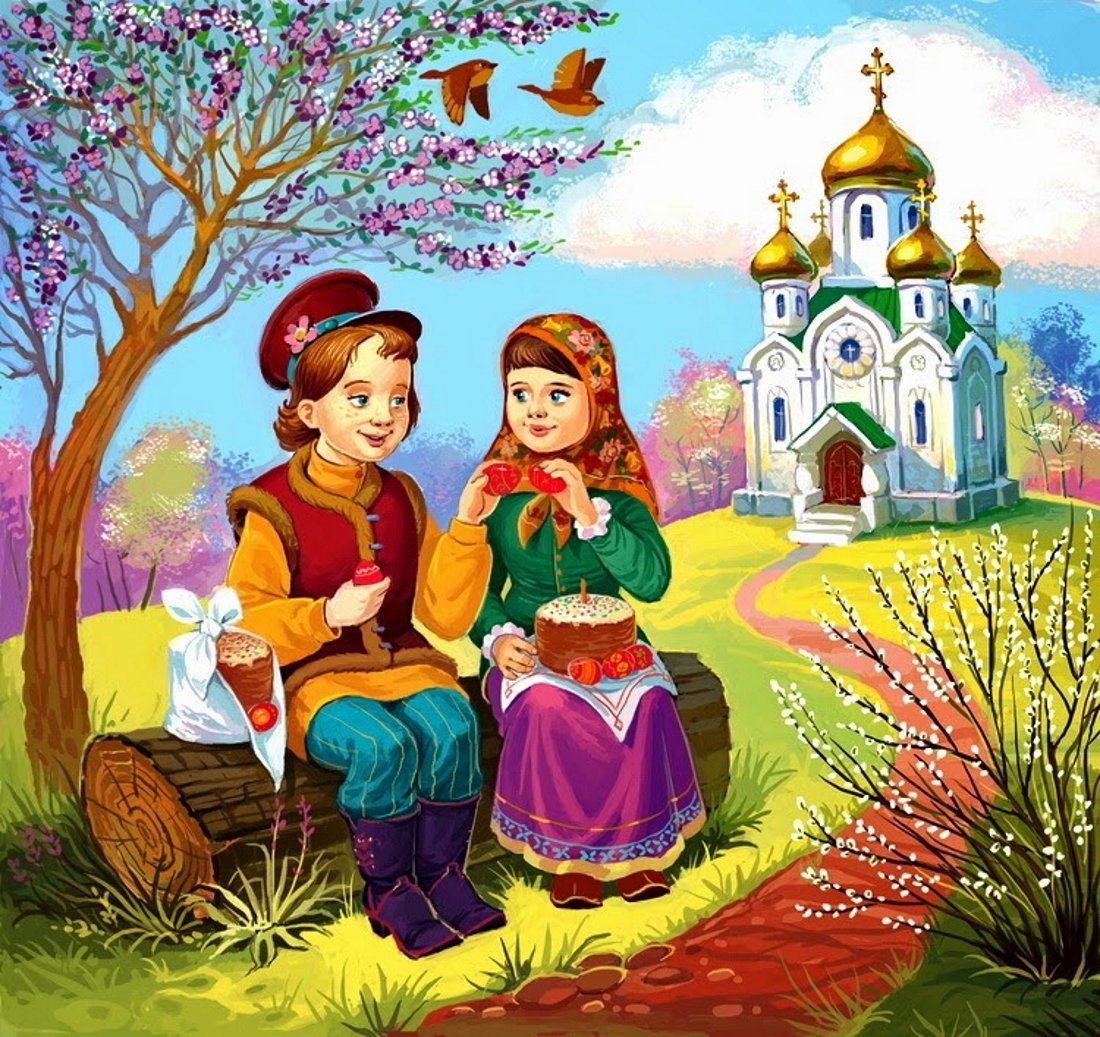 Автор: Дольчанина Е.С.,               воспитатель 1 кв. категории  р.п. Чаны2020 г.Актуальность-то давным-давно у нас на Рус Когда и традиции и обычаи передавались в семье из поколения в поколение – «из уст в уста», «от сердца к сердцу». Не секретом является то, что сейчас нам приходится заново учиться праздновать наши традиционные праздники. Народные праздники знакомят детей с существующими традициями и обычаями русского народа, помогают донести до ребёнка высокие нравственные идеалы. Мы, взрослые должны познакомить детей с историей нашей Родины, научить пользоваться богатством культурных традиций.Одним из самых радостных  и  почитаемых праздников, как и раньше на Руси, так и сейчас в России, является «Пасха». Это особенное время, сама природа всегда в этот день будто ликует вместе с людьми. Все вокруг оживает и цветет. Становится светло и радостно как на улице, так и в душе каждого христианина. Это, в первую очередь, семейный праздник. Но много ли наши дети знают об этом празднике? И как его отмечают в своей семье? Этим вопросом я и задалась и решила подробнее познакомить детей с православным праздником «Светлое Христово Воскресение» и его обычаями и традициями.Тип проекта: познавательно – творческий.Продолжительность: краткосрочный,  с 13апреля по 17 апреля  2020 года Возраст детей: средняя  группа (4 – 5лет)Участники проекта: воспитатели, средней группы, родители.Цель проекта:  приобщать детей к традициям народной культуры, вызвать интерес к православному празднику, развивать чувство патриотизма.Задачи проекта:1. Познакомить детей с праздником Пасхи, историей, традициями и обычаями.2. Развивать интерес детей к обычаям и традициям, возникшими много веков назад.3. Развивать эстетическое и нравственное восприятия мира.4. Воспитывать интерес к историческому прошлому своего народа, патриотические чувства к православным традициям русского народа и любовь к своей Родине, желание и умение применять полученные знания в продуктивном творчестве.5. Ориентировать семью на духовно-нравственное воспитание детей.Ожидаемый результат.- у детей и родителей формируется интерес к национальной культуре, народному творчеству, православному смыслу празднования праздника Пасхи;- познакомились со стихами, картинами, посвященными Пасхе;- дети научились играть в народные игры, проводимые в пасхальные дни; - дети получили навыки в декоративно-прикладном искусстве;- получили ответ на главный вопрос «Что такое Пасха?».1 этап.Разработка проекта:- Формулирование цели и определение задач.- Составление плана основного этапа проекта.- Подбор и анализ литературы, информации с интернет ресурсов по теме проекта.- Подбор материалов по теме проекта.2 этап:	Реализация проекта3 этап.Заключительный Развлечение «Праздник Светлой Пасхи»Цель: Приобщение детей к истокам русской народной культуры, знакомство с православным праздником, обычаями русского народа. Воспитывать подрастающее поколение духовно - нравственно, учить любить свою культуру и странуПриложение 1Пальчиковые игры«Пасха»Скоро Пасха наступает (жест "солнышко"),
Красим мы яички (одну руку в кулак - яйцо, другой красим),
Месим, месим тесто (месим ручками),
И печем куличики (печем ладошками).
Все танцуют и смеются (танцуем пальчиками):
Люди, звери, птички (шагаем 2-мя, пальчиками, 4-мя пальчиками, машем ручками),
Веселятся и танцуют (танцуем пальчиками)
И едят куличики! ("ам-ам", изображаем как кушаем)«Стол пасхальный накрываем»Стол пасхальный накрываем (руки вытягиваем ладонями вниз),
Веткой вербы украшаем (растопырить пальцы и поднять руки вверх, изображая дерево),
Испечем куличики (печем ладошками),
Покрасим мы яички (соединяем большой и указательный пальцы – овал).
Дай нам, курочка, яичко простое. (изображаем руками жест «Дай»).
Мы покрасим – будет золотое. (жест "красить").
Своему дружку Егорке нарисую я открытку. (жест "книга").
А для бабушки пока нарисую голубка. (Машем руками, как гули).
А для мамы с папочкой я нарисую солнце. (жест "солнышко").
Пусть заглядывает чаще солнце к нам в оконце! (смотрим в окно из ладошек). 
«Готовимся к Пасхе»Красим яйца яркой краской (одну руку в кулак - яйцо, другой красим),
К празднику Христовой Пасхи (делаем из ладошек солнышко),
Дружно испекли в печи (печем ладошками)
Кексы, булки, куличи! (загибаем пальчики по одному) «Поиграем с яичком»Курочка пеструшка (Пальчиками двигают.) 
Яичко принесла, 
Всем ребяткам поиграть дала. (Показ ладошками) 
Мы с яичком поиграем, (Вперед-назад двигают ладошками) 
Мы яичко покатаем. 
Вперед-назад, вперед-назад, 
А теперь я покручу, (Делают круговые движения кистями рук) 
Всем яичко покажу. (Открывают ладошки) 
Спрячу в ручки, покажу, (Закрывают, открывают ладошки) 
Покатаю, не разобью, (Круговые движения, встряхнуть руки) 
Деду с бабой подарю. (Показать ладошки)Приложение 2Русские народные пасхальные игры«Горелки».Считалкой выбирают водящего-горелку. Остальные игроки делятся на пары. Пары встают друг за другом, а перед ними, примерно за три-пять метров от первой пары встает «горельщик». Это расстояние обозначают чертой. Все дети хором произносят слова:Гори-гори ясно, чтобы не погасло,Глянь на небо, направо - налево,Птички летят, колокольчики звенят!Гори, не воронь, беги как огонь!Как только прозвучали слова «беги как огонь!», последняя пара должна рассоединить руки и бежать по разные стороны колонны. Их задача – опять взяться за руки. Но сделать они это могут, только после того, как пересекут черту, где стоит «горельщик». «Горельщик» старается не допустить этого и поймать кого-нибудь из пары. Если ему это удается, то он с пойманным игроком становится первой парой, а оставшийся в одиночестве игрок становится новым «горелкой». Если пара смогла соединиться, то она становятся первой в колонну, а «гореть» продолжает все тот же водящий.«Катись яичко»Дети встают по кругу и передают друг другу яйцо со словами Ты катись, катись яичко, Быстро, быстро по рукам, У кого сейчас яичко - тот сейчас станцует нам.После этих слов, тот ребенок, у которого оказалось яичко в руках - танцует под русскую народную мелодию.«Раскручивание яиц».Ребята по команде раскручивают крашеные яйца. Чьё яйцо дольше покрутится, тот и победитель. «Кто быстрее возьмёт яйцо?»Несу вам яйца расписные – Непростые, золотые! Кто быстрей возьмёт яйцо, Тому достанется оно. (Раскладывают яйца, на одно меньше, чем игроков. Под музыку дети танцуют, с окончанием её каждый берёт по яйцу. Тот, кому не досталось, выбывает. Играют до тех пор, пока не останется один - победитель.)«Катание яиц».Ребята по очереди скатывают яйца с горки, и чьи яички сталкиваются, те дети дарят друг другу улыбку и обнимаются.Приложение 3Беседы Беседа на тему «Что такое пасха?» Цель:  дать первоначальные представления о православном празднике «Праздник Светлой Пасхи». Воспитывать уважение к национальным традициям празднования Пасхи, интерес к истории праздника, эстетические чувства.Как люблю я праздник Пасхи!  Приготовлюсь к четвергу  Бабушка яички красит,  Я ей тоже помогу.  На скорлупке хрупкой, тонкой  Для людей, для красоты  Крашу кисточкой тихонько:  Крестик, солнышко, цветы.  В светлый праздник Воскресенья  Подарю своим друзьям  По яичку, с поздравленьем  И скажу: «Раскрасил сам»       Скоро мы будем встречать христианский праздник - Пасха. Этот праздник – победа жизни над смертью, праздник любви, мира и светлой жизни. Когда-то давно Господь послал на Землю своего сына- Иисуса, который должен был научить народ смирению и любви. Христос принес себя в жертву, чтобы показать людям истинную любовь – это любовь к Богу. Своей смертью, а затем воскрешением, Христос поведал людям, что жизнь не заканчивается смертью. Неизбежный конец жизни приводит к встрече с Богом. Вот это воскрешение – победу над смертью и празднуют люди каждый год весной – и называется этот праздник Пасха. Всю неделю, предшествующую Пасхе, называют Страстной. Особо выделяют последние дни Страстной недели – Чистый Четверг (день очищения от грехов), Страстная Пятница (упоминание о распятии и смерти Иисуса Христа), Великая Суббота (день печали), и Светлое Воскресение Христово – праздник жизни и победы над смертью. Начиная с Чистого Четверга, мы начинаем готовиться к встрече Пасхи – сначала убирать дом, а потом красим яйца и печем куличи. Праздник Пасхи продолжается целую неделю. И называется эта неделя по-разному - пасхальной, светлой, святой. Люди ходят друг к другу в гости, веселятся. В городах качались на качелях, каруселях, играли в горелки. В деревнях устраивали игры, хороводы. Люди думали о будущем урожае и посевных работах, и чтобы пробудить землю от зимнего сна, чтобы был хороший урожай катали по земле крашеные яички. Беседа «Почему мы красим яйца?»Цель: познакомить детей с обычаем красить яйца. Воспитывать уважение к национальным традициям празднования Пасхи, интерес к истории праздника, эстетические чувства.Ход беседы:«Царь – день», или «Велик – день» - так называли праздник Пасхи в народе. Пасха - это день всеобщего равенства, любви и милосердия. Люди приветствовали друг друга словами «Христос воскрес», в ответ звучало «Воистину воскрес», трижды целовались, дарили друг другу красные яйца. Этот обычай очень давний; Христос дал нам жизнь, а яйцо - это знак жизни. Мы ведь знаем, что из яйца выходит живое существо.  - Кто, вылупляется из яйца? Призадумалось яйцо: Кто же я, в конце концов? Лебедь, утка, или я, ядовитая змея? - А, как вы думаете, в какой цвет красили яйца наши предки? И почему?   - Красный цвет – это цвет радости. И ещё это цвет крови, которой Христос освятил жизнь. Вот с тех пор люди стали приветствовать друг друга красным яйцом, как знаком вечной жизни. Послушайте, как в старину красили яйца. Первоначально яйца окрашивались только в красный цвет, позже их стали окрашивать во всевозможные цвета, рисовали на них пейзажи, записывали даже свои мысли. Также в старину яйца окрашивали с помощью ярких лоскутков и ниток, которые линяли. Яйцо смачивали водой, и обкладывали лоскутками и нитками, заворачивали в белую тряпочку и крепко заматывали ниткой, затем варили. Красили яйца в четверг перед праздником, всей семьёй. Бытовало поверье, что яйца, сваренные в крутую в чистый четверг, предохраняют от болезней, если их есть на Пасху, а скорлупу от яиц зарыть в землю на пастбище где пасли скот, это надёжно защищало домашних животных от сглаза и всяких несчастий. Но самое главное, что вы должны запомнить, Пасха – день всеобщего равенства, любви и милосердия. Не обижайте младших, будьте внимательны и послушны старшим, щедры к бедным, добры к нашим четвероногим и крылатым друзьям. Пусть в ваших душах царит любовь и милосердие. Беседа «Светлая Пасха»Цель: Продолжить знакомить детей с православным праздником «Праздник светлой пасхи», с его историей. Рассказать об обычаях и обрядах, связанных с праздником. Пробудить интерес детей к народной культуре. Воспитывать уважение к национальным традициям празднования Пасхи, интерес к истории праздника, эстетические чувства.Ход беседы:Воспитатель: Опять пришла к нам желанная и долгожданная весна. Вся природа, весь мир Божий пробуждается ото сна. У нас в России приход весны особенно дорог. Весной мы празднуем с вами великий церковный праздник - светлое Христово Воскресение, Пасху Господню.Как люблю я праздник Пасхи!Приготовлюсь к четвергуБабушка яички красит,Я ей тоже помогу.На скорлупке хрупкой, тонкойДля людей, для красотыКрашу кисточкой тихонько:Крестик, солнышко, цветы.В светлый праздник ВоскресеньяПодарю своим друзьямПо яичку, с поздравленьемИ скажу: «Раскрасил сам»Ребята как вы думайте, что такое пасха (ответ детей)19 апреля мы будем встречать христианский праздник - Пасха. Этот праздник – победа жизни над смертью, праздник любви, мира и светлой жизни. Когда-то давно Господь послал на Землю своего сына - Иисуса, который должен был научить народ смирению и любви. Христос принес себя в жертву, чтобы показать людям истинную любовь – это любовь к Богу. Своей смертью, а затем воскрешением, Христос поведал людям, что жизнь не заканчивается смертью. Неизбежный конец жизни приводит к встрече с Богом. Вот это воскрешение – победу над смертью и празднуют люди каждый год весной – и называется этот праздник Пасха.Праздник Пасхи продолжается целую неделю. И называется эта неделя по-разному - пасхальной, светлой, святой. Люди ходят друг к другу в гости, веселятся.Ребята как вы думайте, почему мы красим яйца (ответ детей)Пасха это день всеобщего равенства, любви и милосердия. Люди приветствуют друг друга словами «Христос воскрес», в ответ звучало «Воистину воскрес», трижды целовались, дарили друг другу красивые яйца. Этот обычай очень давний, Христос дал нам жизнь, а яйцо это знак жизни. Мы ведь знаем, что из яйца выходит живое существо.Кто, вылупляется из яйца? (ответы детей).Призадумалось яйцо:Кто же я, в конце концов?Лебедь, утка, или я, ядовитая змея?Но самое главное, что вы должны запомнить, Пасха – день всеобщего равенства, любви и милосердия. Не обижайте младших, будьте внимательны и послушны старшим, щедры к бедным, добры к нашим четвероногим и крылатым друзьям.Пусть в ваших душах царит любовь и доброта.А знаете ли вы, ребята, что пасхальное яйцо имеет огромную силу. В старину говорили: если положить пасхальное яйцо в зерно - будет хороший урожай, что с помощью пасхального яйца можно вылечить человека, а если яйцо оставить до следующей Пасхи, то оно может исполнить желание.Наша беседа подошло к концу. И я ещё раз поздравляю всех вас со светлым праздником Пасхи! Я хочу, чтобы в ваших сердцах навсегда поселились добро, тепло, свет, чтобы вы как ласковое солнышко дарили всё это тем, с кем вы дружите, живёте! Радости и удачи вам ребята!Приложение 4Стихи«Уж верба вся пушистая…» Афанасий ФетУж верба вся пушистаяРаскинулась кругом;Опять весна душистаяПовеяла крылом.Станицей тучки носятся,Тепло озарены,И в душу снова просятсяПленительные сны.Везде разнообразноюКартиной занят взгляд,Шумит толпою праздноюНарод, чему-то рад…Какой-то тайной жаждоюМечта распалена —И над душою каждоюПроносится весна.«Христос воскрес!» Константин РошеХристос воскрес! Он, Царь миров,Царей могучих Повелитель,Он – весь смиренье, весь – любовь,За грешный мир святую кровьПролил как ангел – искупитель!Христос воскрес! Он людям далЗавет святого всепрощенья,Он падшим милость даровалИ за святые убежденьяВелел страдать, как сам страдал!Христос воскрес! Он возвестил,Что на земле все люди – братья,Он мир любовью обновил,Он на кресте врагов простил,И нам открыл свои объятья!Христос воскрес! Христос воскрес!Пусть эти радостные звуки,Как пенье ангелов с небес,Рассеют злобу, скорби, муки!Соединим все братски руки,Обнимем всех! Христос воскрес!«Пасхальное яйцо»Татьяна Лаврова Посмотрите, что за чудоПоложила мама в блюдо?Тут яйцо, но не простое:Золотое расписное,Словно яркая игрушка!Здесь полоски, завитушки,Много маленьких колечек,Звёзд, кружочков и сердечек.
Для чего все эти краски,Словно в старой доброй сказке?Мама всем дала ответы:- Пасха – праздник самый светлый!
А яйцо, известно мне,Символ жизни на земле!«Распушила ветки верба»Е. ШаламоваРаспушила ветки верба,Песни ласточек слышны,Праздник света, праздник верыЕсть у ласковой весны.Колокольным перезвономСлавят люди праздник тот,С добрым словом и поклономОбнимается народ.Жив Христос! Христос воскресе! –Носит тёплый ветерок.Праздник Пасхи так чудесен,Сердцу каждому урок.Верим в жизнь – простое чудо,Воскрешение добра.Свет любви летит повсюду –Солнце гладит нас с утра.ЗагадкиЖёлтый, красный, голубой,Выбирай себе любой,Открывай скорее краску,Будем яйца красить в...ПасхуПраздник Пасхи на дворе,Самый главный на земле.Суетимся все с утра,Ждут нас важные дела.На столе стоят яички,Свечка, пасха и водичка.Догадались ли друзья,Не хватает...КуличаНа столе кулич душистый,Запах в доме добрый, чистый.Взбудоражена земля,Какой мы праздник ждем друзья?Христово Воскресение, ПасхуОчень важный элемент —Белое яйцо,Проведя эксперимент,Красят все его.Для чего и почему,Знают все прекрасно,Потому что тихим шагомК нам приходит...ПасхаДуша ликует молча,Не требуя награды,И люди все сегодняУлыбчивы, нарядны.Кто носится с конфеткой,А кто-то и с яйцом,Какой сегодня праздникЗаходит в каждый дом?ПасхаВ светлый праздник Воскресения,На столе ждут угощения.Разговляемся друзья,Пасха в гости к нам пришла.Принесла с собой добро,Божий свет и волшебство.Всем известно нам давноСимвол праздника...ЯйцоВ яркий красим цвет яички,Радостью сияют личики.Стоят в духовке куличи,Праздник светлый в гости жди.Нет, не капельки сомнения,Ждем...Христово ВоскресенияПриложение 5Конспекты НОДКонспект НОД по познавательному развитию «Пасха – самый большой и светлый праздник».
Цель: познакомить детей с православным праздником «Пасха», с его историей; 
- воспитывать патриотические чувства к православным традициям русского народа, к народному творчеству; активизировать и расширять словарный запас детей.
Ход НОД.Воспитатель: Пасха - древнейший и самый важный христианский праздник. Ликует природа, все вокруг оживает и цветет. В лужах солнышко искрится,Верба пухом зацвела,«Живы, жить!» — щебечут птицы,И поют колокола.На столе кулич душистый,Горка крашеных яиц.В этот праздник светлый, чистый. Не увидишь хмурых лиц.Говорят: «Христос Воскресе!»,«Да, воистину воскрес!»Разрывая тьмы завесу,К людям он сошёл с небес.Жив Христос, и верят люди:Коль расстанемся со злом,Жизнь продлится. Вечным будетМир с любовью и добром!(Автор: Шаламонова Елена)Воспитатель: Пасха всегда занимала особое место в духовной жизни людей, поскольку с ней были связаны представления о вечном обновлении жизни, о возрождении и очищении человеческой души. К Пасхе люди готовились очень долго (7 недель), и эта подготовка называется Великий Пост. В течение всей этой седмицы во всех домах трудились, не покладая рук: женщины и девушки белили печи, мыли и скоблили столы, лавки и полы, вытирали мокрыми тряпками пыльные стены, обметали паутину, перемывали всю домашнюю утварь и вообще вычищали всю грязь, накопившуюся в доме. Мужчины заготовляли дрова для пасхального костра, а также хлеб и корм для всей скотины на всю Светлую седмицу, чтобы потом в праздник не приходилось хлопотать, и все было бы под рукой. Разгар всех этих работ приходился обычно на Чистый четверг, в этот день все обязательно парились в банях для красоты и здоровья, мыли маленьких детей и даже поросят, чтобы «весь год чистыми были».Но и еще в это время каждый человек должен серьезно задуматься о себе, о своих поступках – хороших и плохих, о своих делах – добрых и не очень, он должен понять, что он сделал плохого, и исправить это. Во время поста на Руси не отмечали веселых, шумных праздников, не играли свадеб.По старинному русскому обычаю вечером перед Пасхой все отправлялись в храм, где всю ночь шла большая служба. Вместе с родителями не спали в эту ночь и дети, их тоже брали в храм на праздник. В Пасхальное воскресение во всех церквях звонят колокола. Звонят по особому, торжественно. Этот звон зовется Пасхальный благовест. Послушайте. Прослушивание музыкальной записи «Пасхальный благовест»
Воспитатель: В день Пасхи люди поздравляют друг друга. В церквях, домах, на улицах, здороваясь, они радостно говорят: «Христос воскрес!» - «Воистину воскрес!». Это называется «христосоваться». Все накрывают праздничные столы, где главными угощениями были куличи и крашеные яйца. Даже существует легенда:В день воскресения Иисуса Христа одна женщина шла на базар с корзинкой яиц и всем рассказывала, что случилось чудо, Иисус Христос воскрес. На ее пути встретился мужчина, он удивился, не поверил ее словам и сказал, если Иисус воистину воскрес, пусть твои яйца станут разноцветными! Не прошло и минуты, как яйца в корзинке стали разноцветными. С тех пор в Пасху принято христосоваться, то есть обмениваться яйцами (символами новой жизни), говорить Христос Воскрес, а отвечать - Воистину Воскрес!Светлеет небо, льется свет,Он наступил — святой рассвет:И будет все вокруг сиять,И будут люди повторять:— Случилось чудо из чудес,Вы, видите — Христос Воскрес!Воспитатель: Да, праздник Пасхи на Руси принято красить яйца. Их расписывали всеми цветами радуги.«Крашенка» - так называются окрашенные в один цвет яйца. Посмотрите, пожалуйста, на мои «крашенки» (показ). Яйца, расписанные узорами – «писанки». Посмотрите, вот и они. (показ) Узор может быть самый необычный. А яйца, расписанные пятнами, - «крапинки». В последнее время появились и более современные методы украшения яиц. Рукодельницы даже научились вышивать на них. Стали обвязывать яйца нитками на крючке или оплетать бисером.
Крашеные яйца в Пасху освящали в церкви и съедали в первую очередь – «разговлялись». Первое полученное яйцо считалось священным, и его сохраняли целый год.С Пасхи на Руси начинались веселые развлечения: и стар, и млад, катались на каруселях, водили хороводы, на улицах пели русские народные песни, играли в народные игры. Вот и мы сейчас поиграем в русскую народную игру.Русская народная игра «Горелки».Считалкой выбирают водящего-горелку. Остальные игроки делятся на пары. Пары встают друг за другом, а перед ними, примерно за три-пять метров от первой пары встает «горельщик». Это расстояние обозначают чертой. Все дети хором произносят слова:Гори-гори ясно, чтобы не погаслоГлянь на небо, направо - налево,Птички летят, колокольчики звенят!Гори, не воронь, беги как огонь!Как только прозвучали слова «беги как огонь!», последняя пара должна рассоединить руки и бежать по разные стороны колонны. Их задача – опять взяться за руки. Но сделать они это могут, только после того, как пересекут черту, где стоит «горельщик». «Горельщик» старается не допустить этого и поймать кого-нибудь из пары. Если ему это удается, то он с пойманным игроком становится первой парой, а оставшийся в одиночестве игрок становится новым «горелкой». Если пара смогла соединиться, то она становятся первой в колонну, а «гореть» продолжает все тот же водящий. 
Воспитатель: О каком русском народном празднике мы говорили сегодня? Что вы нового узнали? Дорогие ребята, пусть на вашем пути встречается много людей, которым бы мы хотели сказать «Христос воскрес!» и в ответ услышать «Воистину воскрес!». Пусть праздник Пасхи вызывает у всех людей нашей страны и мира только добрые воспоминания. Пусть щедрым будет всегда праздничный пасхальный стол, а колокольный звон будет радостным и торжественным.Конспект НОД по речевому развитию «Рассказ по картине «Праздник Светлой Пасхи»Цель: Развитие связной речи в процессе рассказывания по сюжетной картине «Праздник Светлой Пасхи», учить рассказывать о содержании сюжетной картины по плану и образцу, расширение словарного запаса по теме «Пасха»: христосоваться, разговение, крашенки и писанки, продолжать формировать представление о народном православном празднике – Пасхе, её обычаях и традициях, воспитывать чувство причастности к культуре и истории русского народа.Материалы: яйца из киндер-сюрпризов, изображение картины «Праздник светлой Пасхи», яйца - крашенки и писанки.Предварительная работа: Рассматривание иллюстраций по теме «Пасха», чтение пасхальных стихотворений, беседы с детьми на тему «русские пасхальные традиции и обычаи», знакомство с русскими народными пасхальными играми.Ход мероприятия:Воспитатель: Ребята, я вам сейчас прочитаю загадку, слушайте внимательно:Символ праздника яйцо,Все расписано оно.И звенят колокола,Весть благая к нам пришла.Праздник этот знаешь ты,В дом несешь свой куличи.Говоришь «Христос воскрес!»К нам пришла пора чудес.Какой же праздник был дарован нам с небес?(Пасха)Дети: Пасха.Воспитатель: Правильно, праздник Светлой Пасхи. Сегодня, мы с вами будем рассматривать картину, которая так и называется «Праздник Светлой Пасхи». Давайте посмотрим на нее внимательно и подумаем, почему её именно так назвали? Что на ней изображено?Дети: Весна, куличи, яйца, птицы, верба, церковь, дети, цветущее дерево.Воспитатель: Вы все сказали правильно. А как вы узнали, что изображена весна?Дети: Цветущее дерево, распускающиеся почки вербы, трава, перелетные птицы, дети одетые по-весеннему.Воспитатель: Хорошо. Саша, расскажи это же полным ответом.Саша: Мы видим, что изображена весна по тому, что: цветет дерево и распускаются почки вербы, есть трава и летят перелетные птицы, а так же дети одеты по-весеннему.Воспитатель: Все правильно, весной появляется трава, распускаются почки вербы и цветут деревья. Солнце начинает ярче светить, и дети одеваются по-весеннему: жилетки, тонкие курточки и более легкие головные уборы. А что же делают ребята на картине?Дети: Ребята на картине бьются яйцами.Воспитатель: А в какой праздник есть такая традиция?Дети: Традиция биться яйцами есть в праздник Светлой Пасхи.Воспитатель: Все правильно. Ребята, а какие яйца изображены на картине?Дети: Яйца изображены на картине крашеные и разрисованные.Воспитатель: Правильно. Именно на Пасху есть традиция красить и расписывать яйца. Крашенные яйца называют крашенками, расписанные - писанками.Воспитатель показывает детям яйца крашенки и писанки.Воспитатель: А ещё были русские народные забавы «Найди яйца», «Чьё яйцо дальше укатится?» и «Крутись яйцо, крутись». Сейчас мы с вами сыграем в русскую народную пасхальную забаву «Найди яйца»Подвижная игра «Найди яйца»Дети бегают по группе и ищут спрятанные яйца. Тот, кто находит больше – побеждает.Воспитатель: Ребята, а как вы думаете, почему на картине изображена церковь и свечка в пасхальном куличе?Дети: Потому что Пасха это церковный праздник.Воспитатель: Совершенно верно, Пасха это православный праздник, который отмечается в церкви. Из этого мы можем сделать вывод, о еще одной пасхальной традиции…Дети: Посещать церковь.Воспитатель: А зачем православные посещают церковь в этот праздник?Дети: В праздник Светлой Пасхи православные освещают куличи и яйца, а так же радуются воскрешению Христа.Воспитатель: Молодцы, все правильно. А какие слова говорят, когда христосуются? Христосоваться это обычай приветствовать воскресение Христа.Дети: "Христос воскресе!", в ответ нужно сказать "Воистину воскресе!".Воспитатель: Все правильно, при христосовании приветствуют друг друга словами: «Христос воскресе» и отвечают «Воистину воскресе», после этого троекратно целуются в щеки. Это такой пасхальный обычай. Так же на Пасху есть обычай ходить в гости и самим приглашать гостей, при этом дарят друг другу расписные или крашеные яйца, а так же угощают куличом.Физкультминутка «В гости к Федосье»В гости к Федосье Матрёна пришла, Шагаем на местеК чаю пришла, Руки в стороны, на поясЛимон принесла, Хлопок перед грудью- Пейте, Матрёна, Прыжки на местеС лимончиком, ПриселиПейте, Лимона Прыжки на местеС матрёнчиком. ПриселиА Федосья растерялась Руки на пояс, наклоны влево, вправоИ заторопилась, Повороты туловища влево, вправоА Федосья растерялась ПриселиИ заговорилась. Прыжок на месте, хлопок над головойВоспитатель: Ребята обратите внимание, что девочка, сидящая на бревне, изображена с покрытой головой и длинной юбке. Как вы думаете почему?Дети: Потому что девочки в церковь должны ходить в платке и длинной юбке.Воспитатель: Правильно, это традиция посещения церкви – девочки, женщины должны посещать церковь с покрытой головой. Эта традиция идет с давних времен, поэтому мы ее должны соблюдать при посещении церкви. А мужчины, мальчики наоборот должны посещать церковь без головных уборов. Поэтому мы можем сделать вывод, что ребята пришли из церкви и присели на брёвнышко отпраздновать Светлую Пасху – куличом и битьём яиц. Поедание кулича и яиц, во время Пасхи, называлось разговением. Разговение это переход к нормальной пище после длительного воздержания, то есть поста. Ребята, давайте теперь обобщим, почему картина называется «Праздник Светлой Пасхи»?Дети: Картина называется «Праздник Светлой Пасхи», потому что Пасха это весенний церковный праздник, во время, которого дети бьются яйцами и угощаются куличами.Воспитатель: А теперь составим наш рассказ о Пасхе по плану:1. Время года2. «Пасха»3. Разговление4. Забавы, игры«Весной ярче начинает светить солнце, прилетают птицы, появляется трава, распускаются почки вербы и начинают цвести деревья. И в это светлое радостное время дети и все православные начинают праздновать главный праздник «Пасху». Они посещают церковь, освещают там куличи и яйца, христосуются. А потом идут разговляться куличами, яйцами и творожной Пасхой. Затем начинаются пасхальные забавы: «битьё яйцами», «поиски яиц» и другие. Так празднуется Светлый праздник Пасхи»Дети составляют рассказ по плану. Воспитатель помогает, поправляет или дополняет рассказы детей.Воспитатель: Ребята, вы замечательно отвечали на вопросы и составляли рассказы о Светлом празднике Пасхе. Расскажите, что вам понравилось на нашем занятии, а что не очень? Что получалось, а что было для вас сложно?Ответы детей.Конспект НОД по художественно – эстетическому развитию «Пасхальное яичко» (рисование).Цель: познакомить детей с обычаями красить яйца; развивать творческие способности; воспитывать уважение к традициям русского народа; воспитывать чувство композиции, образное мышление, творческое воображение. Материалы: трафареты яиц разного цвета; гуашь; баночки с водой; кисточки; иллюстрации.
Ход НОД:
1. Организационный момент. Воспитатель: 
Очень важный элемент —Белое яйцо,Проведя эксперимент,Красят все его.Для чего и почему,Знают все прекрасно,Потому что тихим шагом,К нам приходит ... (пасха)2. Основная часть. Воспитатель: Ребята, а вы знаете, почему красят яйца на Пасху? (Ответы детей) Яйцо – это маленькое чудо, это символ жизни. Обычай красить яйца - уходит корнями в древность. Раньше считалось красное яйцо – символ солнца, нового дела, новой жизни. Яйца всегда расписывали женщины. Занимаясь росписью яиц, они связывали с этим свои надежды и пожелания, которые вплетались в наносимый узор. Так из поколения в поколение складывались и передавались орнаменты и рисунки. (Показ иллюстраций). Для того, чтобы покрасить пасхальные яйца, наши предки использовали растительные красители, которые заготавливали заранее из дубовой и яблоневой коры, ольховых шишек, луковой шелухи, свекольного отвара, зеленой ржи, крапивы и т. д.) У каждого цвета было свое значение: Красный цвет - знак счастья, желтый - знак солнца, зеленый цвет - знак жизни, голубой цвет - знак неба, синий цвет - цвет ночи и таинства, коричневый цвет - цвет земли. Орнамент пасхальных яиц был самым разнообразным: геометрическим, растительным, изображающим мир животных и птиц.Крашенки в древности называли яйца - сваренные вкрутую, и покрашенные в один цвет. А еще существовали и другие яйца, которые служили магическим оберегом в течение всего года. Они расписывались вручную и были непременно сырыми, такие яйца назывались - Писанками. На писанках орнамент выполнялся очень четко и точно. Ну а если орнамент был нарушен, то в народе такие яйца назывались - Малеванками. Окрашенные яйца клали на пророщенную пшеницу, которую заранее сеяли и украшали пасхальный стол. Раскрашенные яйца по древним поверьям, пасхальные яйца оберегают от зла, а потому так приятно подарить их друзьям, родным или близким как символ любви и жизни. Посмотрите сколько у нас уже раскрашенных яиц разложено на столе: и красных, и желтых, и с узором, и без узора. Вот и я вам предлагаю раскрасить вот эти яйца и подарить своим родителям, как оберег от всего плохого. Но сначала разомнем пальчики.Пальчиковая гимнастика «В лужах солнышко искрится». В лужах солнышко искрится, Пальчиками двигают. Верба пухом зацвела,Живы, жить!» - щебечут птицы. Показать клювики пальчиками. И поют колокола. Движение кистями. На столе кулич душистый, Показать кулич. Горка крашеных яиц. Показать горку яиц. В этот праздник светлый, чистый. Соединить поочередно пальцы обеих рук. Не увидишь хмурых лиц.Воспитатель: Отдохнули, а теперь пройдите на рабочие места.
Дети раскрашивают яйца. Звучит тихая, спокойная музыка.3. РефлексияВоспитатель: Вы все молодцы! Какие красивые, праздничные яички у вас получились? Какие вам нравятся больше всего? Почему? Кому вы подарите свои яички?Конспект НОД по художественно – эстетическому развитию «Пасхальная открытка для бабушки» (аппликация). 
Цель: Расширять представления о праздниках - Пасха, Вербное воскресенье, развивать дизайнерские способности детей, используя при аппликации различные материалы, воспитывать желание быть продолжателями традиций и обычаев, воспитывать аккуратность и точность в работе.Материалы и оборудование: зеленый картон, коричневая цветная бумага, разноцветные куски цветной бумаги, вата, ватные палочки, клей, ножницы.Ход НОДЗвучит музыкальная запись колоколов «пасхальный перезвон».Воспитатель. Ребята, какой красивый перезвон, не правда ли? Знаете ли вы, в честь какого праздника звучит такая музыка? (ответы детей).Воспитатель. Правильно, это в честь праздника пасхи, который совсем скоро будут праздновать христиане. Пасха – всеми нами очень любимый праздник. Пасха – это весна, это осознание того, что в мире когда-то произошло огромное чудо! На пасху обычно пекут пасхальные куличи, красят яйца. Раньше яйца красили луковой шелухой, но теперь яйца можно встретить самых разных цветов и раскрасок. Сегодня мы с вами смастерим пасхальные открытки для бабушки. Занимайте скорее места за столами.Сначала сделаем пальчиковую гимнастику.Стол пасхальный накрываем, (разводим руками в стороны)Веткой вербы украшаем. (пальцы «веером»)Из печи несём куличики, (показ ладошками)А от курочки — яички. (соединяем большой палец с остальными по очереди)Дай нам, курочка, яичко простое,Мы его распишем — будет золотое. (раскрашиваем в воздухе)Воспитатель демонстрирует готовую открытку и поясняет порядок её изготовления. Дети приступают к работе.Сначала берем цветные прямоугольники, подогнем уголки так, чтобы получились овалы. Изготавливаем несколько овалов- яиц.Приклеиваем их на цветной картон, выбранный заранее, внизу.Скажите, почему на пасхальных композициях, почти всегда изображают веточку вербы? (Ответы детей)Воспитатель. Посмотрите, какие красивые веточки вербы, я принесла сегодня в группу.- Вербное воскресенье отмечается как великий праздник за 6 дней до пасхи. Это торжество Входа Господня в Иерусалим. Когда простой народ встречал Иисуса с торжественностью и почитанием. В знак любви люди приветствовали Христа ветками пальм. В Древней Руси им нашли замену в виде вербы.Верба распускается раньше других деревьев и символизирует пробуждение природы, возрождение, приход весны.В последнее воскресенье перед Пасхой в России всегда было принято освящать веточки вербы. Отсюда и название у православных христиан этого праздника – Вербное Воскресение. Еще вербу называли деревом Господнем. В народе считалось, что освященная верба очищает и отгоняет нечистую силу, наделяет людей здоровьем. Веточки вербы ставили в переднем углу за икону и хранили весь годВетками вербы, принесенной из церкви, хлестали друг друга и в первую очередь детей, приговаривая:Верба хлест бьет до слез.Верба синяя бьет не сильно,Верба красная бьет напрасно,Верба бела бьет за делоВерба хлест бьет до слезСейчас давайте наклеим веточки вербы. Сначала берем салфетку, скручиваем ее в виде веточки и приклеиваем на картон. К веточке приклеиваем пушистики, вырезанные из ватных дисков. Потом берем маленькие коричневые квадратики, сгибаем уголки к середине, эти ромбики приклеиваем к пушистикам. Это почки.Воспитатель: Самый главный символ праздника - это окрашенное яйцо. Посмотрите, бывают крашеные яйца просто краской. Их называют – крашенки. А ещё яйца расписываются узорами. Эти яйца называют - писанки.Потому что, когда художник рисует, то говорят: он пишет картину или узор, поэтому и называют писанки. Кто хочет, оставьте наклеенные яйца просто цветными. Другие могут расписать их фломастерами и превратить в писанки.Воспитатель: Ребята, а что делают с крашеными яйцами?Дети: Дарят друг другу.Воспитатель: Да обмениваются и стукаются, играют.Русская народная игра «Катание яиц»Свои работы вы заберете домой, подарите бабушке и обязательно расскажите ей об этих православных праздникахПриложение 6Сюжетно – ролевые игры Сюжетно-ролевая игра «Идем в гости на праздник Пасхи».
Цель: Развивать умение брать на себя роль, действовать в соответствии с ней; взаимодействовать в игре друг с другом как с равным игровым партнёром; вступать в простой ролевой диалог по сюжету игры, воспитывать у детей гостеприимство и доброжелательность. Ход игры:Делятся дети на две семьи. Одна семья ждет гостей, другая собирается в гости. Берут с собой крашеные яички, пасхальный кулич, подарки. В гостях должны быть вежливыми и доброжелательными, и обязательно с хорошим настроением. А семья, которая пригласила в гости должна быть гостеприимной. Пришли гости, приглашают их за стол. За столом должны быть аккуратными, добрыми, вежливыми, опрятными.

Сюжетно-ролевая игра «Встречаем Пасху всей семьей».
Цель: Развивать умение брать на себя роль, действовать в соответствии с ней; взаимодействовать в игре друг с другом как с равным игровым партнёром; вступать в простой ролевой диалог по сюжету игры, воспитывать уважение к традициям русского народа. 
Ход игры:Воскресение, вся семья собралась за праздничным столом. Семейная трапеза начинается с освященного яйца: его кусочек дают каждому, кто сидит за столом. После этого всем дают по ложке творожной пасхи и куску кулича. Потом на стол ставят другие блюда, приготовленные в честь праздника, и начинается радостное застолье.Приложение 7Художественная литература для чтенияСказкиМальчик и синичкаЖил — был на свете один добрый и хороший мальчик. Он был сирота и жил у старенькой бабушки, которая никогда не обманывала, не воровала и не делала плохого и дурного людям. Она была просто доброй бабушкой.Они жили бедно, и им едва хватало на еду.Однажды, в одну субботу, в канун Светлого Христова Воскресенья, он сидел у окна и смотрел на улицу.После холодной и белой зимы наступила теплая весна.Он увидел, как знакомая синичка, которую он подкармливал холодной и лютой зимой, присела на подоконник и весело завертелась. Она уже привыкла прилетать сюда и ждать еду.— Сии–сии, — мелодично просвистела синичка.Мальчик обрадовался ей и, открыв окно, насыпал немного крошек. Она сразу же быстро стала клевать их, благодарно посматривая на него черными блестящими глазками.— Ну вот, — сказал мальчик, — завтра Праздник, а у нас в доме ничего нет… — и тихонько вздохнул.Синичка защелкала клювом, что-то говоря на своем птичьем языке, немного еще покрутилась и улетела.— Ничего, внучек, не беспокойся, — сказала бабушка, — Бог даст.А синичка, наклевавшись крошек, летела и думала:«Какой хороший мальчик! Он помог мне зимой, когда мне было трудно и голодно. Надо и мне помочь ему и его бабушке»И полетела синичка к курочке.— Здравствуй, курочка-сестричка!— Здравствуй, синичка-сестричка!— Курочка, дай мне яичек, — попросила синичка— Зачем тебе, синичка-сестричка?— Хороший мальчик и его добрая бабушка, которые кормили меня холодной и лютой зимой, ничего не имеют к Светлому Христову Воскресенью, — ответила птичка.— Бери, сколько хочешь, сестричка! – сказала курочка.И тут же огорченно добавила:— Только вот, все они у меня беленькие, и нет красок, чтобы расписать их.— Что же делать? – тоже огорчилась синичка.Они задумались.Но тут к ним подошел муж курочки-сестрички – красавец-петух.— Ку-ка-ре-ку! – громко прокричал он, сильно замахал крыльями и щелкнул шпорами.— О чем задумались, сестрички? – спросил он.— Вот синичке надо достать краски, а мы не знаем где, — ответила курочка.— Эх вы! – гордо сказал петушок. – Все краски можно достать у радуги.И тут же добавил:— Я для своего хвоста именно там и брал.И он с гордостью прошелся перед ними, демонстрируя свой яркий разноцветный хвост.— Правда, — обрадовалась курочка, — лети-ка ты, сестричка-синичка, к радуге.У самой курочки не было такого красивого хвоста, поэтому она и не знала, где достать краски.Полетела синичка к радуге.— Здравствуй радуга!— Здравствуй, синичка!— Помоги мне! Дай мне краски для того, чтобы можно было расписать яички, которые дает курочка-сестричка для хорошего мальчика и его доброй бабушки, которые кормили меня холодной и лютой зимой, — ответила птичка. — А то у них к Светлому Христову Воскресенью ничего нет.— Ой! – опечалилась радуга. – Я бы с радостью дала тебе красок, но у меня сейчас их нет. Краски появятся у меня только летом, когда будет дождик и будет много цветов. А сейчас только закончилась зима.Синичка тоже опечалилась.— Что же делать? – спросила она.— А слетай-ка ты к солнышку весеннему да к небу высокому, к ночке темной да к луне яркой, к травке шелковой да к водичке прохладной, и про огонек жаркий не забудь. Они тебе помогут, — посоветовала радуга.— Спасибо, радуга, — поблагодарила синичка и полетела.Ей надо было торопиться, так как времени было мало, и день уже заканчивался.Первое, что ей попалось на пути, была река. Подлетела синичка к воде и села на камешек-голыш на бережку.— Здравствуй, водичка прохладная!— Здравствуй, синичка!— Хороший мальчик и его добрая бабушка, которые кормили меня холодной и лютой зимой, ничего не имеют к Светлому Христову Воскресенью, — ответила птичка. – Курочка-сестричка даёт мне яички, но их надо покрасить – а у меня нет краски. Помоги мне: дай краску.— Знаю я этого хорошего мальчика и его добрую бабушку. Конечно, помогу! Вот возьми голубую краску.— Спасибо, водичка прохладная!И синичка полетела дальше.Недалеко от реки она увидала только-только пробивающуюся из темной земли травку. Подлетела к ней синичка и опустилась на землю.— Добрый вечер, травка шелковая!— Добрый вечер, синичка!— Хороший мальчик и его добрая бабушка, которые кормили меня холодной и лютой зимой, ничего не имеют к Светлому Христову Воскресенью, — ответила птичка. – Курочка-сестричка даёт мне яички, но их надо покрасить – а у меня нет краски. Помоги мне: дай краску.— Знаю я этого хорошего мальчика и его добрую бабушку. Конечно, помогу! Вот возьми зеленую краску.— Спасибо, травка шелковая!И синичка полетела дальше.А день уже закончился, и наступила ночь.Было уже темно и плохо видно, поэтому синичка села на ветку дерева и обратилась к ночи:— Здравствуй, ночка темная!— Здравствуй, синичка!— Хороший мальчик и его добрая бабушка, которые кормили меня холодной и лютой зимой, ничего не имеют к Светлому Христову Воскресенью, — ответила птичка. – Курочка-сестричка даёт мне яички, но их надо покрасить – а у меня нет краски. Помоги мне: дай краску.— Знаю я этого хорошего мальчика и его добрую бабушку. Конечно, помогу! Вот возьми фиолетовую краску.— Спасибо, ночка темная!Синичка хотела было уже полететь куда-то дальше, да подумала, что ничего сейчас в темноте не найдет. Она решила дождаться появления луны.«Не проспать бы», — подумала она.Она вздохнула и закрыла глазки. Кажется, она даже немного заснула. Холодный ночной ветер, подувший слегка, разбудил ее. Еще была ночь, и синичка хотела опять заснуть, но вдруг увидела луну и очень обрадовалась.— Доброй ночи, луна яркая!— Доброй ночи, синичка!— Хороший мальчик и его добрая бабушка, которые кормили меня холодной и лютой зимой, ничего не имеют к Светлому Христову Воскресенью, — ответила птичка. – Курочка-сестричка даёт мне яички, но их надо покрасить – а у меня нет краски. Помоги мне: дай краску.— Знаю я этого хорошего мальчика и его добрую бабушку. Конечно, помогу! Вот возьми желтую краску.— Спасибо, луна яркая!«Мне осталось совсем немножко, — решила синичка. — Успеть бы»Она увидела, как темное ночное небо стало меняться, светлеть.— Доброе утро, небо высокое!— Доброе утро, синичка!— Хороший мальчик и его добрая бабушка, которые кормили меня холодной и лютой зимой, ничего не имеют к Светлому Христову Воскресенью, — ответила птичка. – Курочка-сестричка даёт мне яички, но их надо покрасить – а у меня нет краски. Помоги мне: дай краску.— Знаю я этого хорошего мальчика и его добрую бабушку. Конечно, помогу! Вот возьми синюю краску.— Спасибо, небо высокое!Синичка обрадовалась, немного посвистела и попела, приветствуя наступивший новый день.Из-за горизонта медленно, чуть зевая и потягиваясь, появлялось солнышко.— Доброе утро, солнышко весеннее!— Доброе утро, синичка!— Хороший мальчик и его добрая бабушка, которые кормили меня холодной и лютой зимой, ничего не имеют к Светлому Христову Воскресенью, — ответила птичка. – Курочка-сестричка даёт мне яички, но их надо покрасить – а у меня нет краски. Помоги мне: дай краску.— Знаю я этого хорошего мальчика и его добрую бабушку. Конечно, помогу! Вот возьми красную краску.— Спасибо, солнышко весеннее!«Где ж мне найти огонек?- подумала синичка. — А полечу-ка я в церковь – там всегда горит огонек»Через окошко залетела она в храм и видит, что яркий огонек горит перед иконой Богородицы.— Здравствуй, огонек жаркий!— Здравствуй, синичка!— Хороший мальчик и его добрая бабушка, которые кормили меня холодной и лютой зимой, ничего не имеют к Светлому Христову Воскресенью, — ответила птичка. – Курочка-сестричка даёт мне яички, но их надо покрасить – а у меня нет краски. Помоги мне: дай краску.— Знаю я этого хорошего мальчика и его добрую бабушку. Конечно, помогу! Вот возьми оранжевую краску.— Спасибо, огонек жаркий!Теперь у синички были красная, оранжевая, желтая, зеленая, голубая, синяя и фиолетовая краски, и она покрасила ими яички, которые дала курочка-сестричка.Разговор синички с огоньком жарким в церкви слышала Богородица и тоже решила хорошим и добрым людям сделать подарок. Она принесла пасхальный кулич и поставила им на стол.Наступило пасхальное утро.И теперь на столе у мальчика и бабушки лежали разноцветные яички: красное — от солнышка весеннего, оранжевое – от огонька жаркого, желтое – от луны яркой, зеленое – от травки шелковой, голубое – от водички прохладной, синее — от неба высокого, фиолетовое – от ночки темной. Яички улыбались и прижимались друг к другу.А пышный большой кулич со сладкой белой шапкой и поджаренными коричневыми боками прочно сидел на столе и смотрел черненькими глазами-изюминками.Яркое весеннее солнышко своими лучиками осветило комнату, поиграло зайчиками на стене и разбудило мальчика.Мальчик проснулся и увидел на столе подарки. Он очень обрадовался и очень удивился.— Бабушка! Бабушка! Смотри! – радостно позвал он.Бабушка тоже удивилась и обрадовалась. Она стала искать свои очки, которые всегда с ней хотели играть и постоянно прятались от нее.— Где же мои очки? – растерянно оглядывала она все вокруг.— Да вот же они! – мальчик нашел спрятавшиеся очки и протянул их старушке.Бабушка надела очки и внимательно стала разглядывать утренние подарки. Такого еще она никогда не видела в своей долгой жизни. Она задумалась. И даже присела возле стола, подперев голову рукой. При этом коварные и хитрые очки решили потихоньку сползти с носа и опять куда-нибудь спрятаться. Но бабушка их поправила, подняв выше и пристроив на прежнее место. Они успокоились и затихли.Бабушка покачала головой и сказала:— Ну, вот видишь, внучок, я же говорила: Бог всегда дает добрым людям.Мальчик и бабушка были очень рады и счастливы.А за окном, на подоконнике, весело прыгала и свистела синичка. Она видела, как удивились и обрадовались мальчик и бабушка. Ей тоже было радостно, что они получили подарки за свою доброту.Тому, кто делает добро, всегда хорошо и радостно в жизни.Пасхальное яичкоЖили-были дед и баба. Жили они очень одиноко и бедно. Детей у них не было.А из живности была у них одна курица. Только цыплят дед с бабой не разу не видели, а курица как снесет яичко, оно пропадает. И вот наступило время Светлой Христовой Пасхи!А дед загоревал:Курица наша ни как нам яиц не дает.Хорошо у нас, хозяйка,Только как не поворчать –Ни куличика, ни пасхи…Как же праздник нам встречать?Баба:Праздник мы встречаем в храме,А не дома за столом.Нас с тобой Бог не оставит,Не грусти, старик, о том.А дед не успокоился, решил за курицей понаблюдать.Увидел, что курица снесла яйцо, и оно куда-то покатилось..Быстро-быстро катилось яйцо, дед за ним не поспевал и совсем отстал…Яйцо оказалось не простое! Кричит ему: «Не грусти старик!!! Я яичко не простое, а пасхальное! Богу молись, и все наладится!»Покатилось яичко по лесам по долам и поет песенку:Вот какой чудесный дом!Много есть соседей в нем.Только кто его построил?Кто порядок в нем устроил?Кто посеял мох, цветочки?Кто деревьям дал листочки?В реки кто воды налил?Кто в них рыбок поселил?За весной послал к нам лето?Кто же, кто придумал это?Кто все так устроить мог?Знаете дети?Ну конечно, это Бог.Бога видеть невозможно.Лишь дела увидеть можно,Те, что делает для насКаждый день Он, каждый час.Вот за что и почему благодарны мы Ему.Чтоб Его не огорчать,Душу надо освящать,Зла не делать никомуИ послушным быть Ему.Катилось, катилось яйцо, а навстречу ему бежит Белочка:— Ты куда яичко торопишься?— Я иду за добрым делом! хочешь со мной?— Поедем, а я еще и гостинцы возьму…Я – Белочка — умелочка.Мой небогат подарочек,Но бедность – не порок.Изюма да орехов несу я кузовок. –Пошли они вдвоем.А навстречу им кошка:-Мяу-мяу вы куда, погулять, что ль с вами?— Не гуляем мы сестра, и не прохлаждаемся..А спешим в Пасху туда, где сильно в нас нуждаются!— Мяу, Пасха?! Мур-мур, мяу..У меня есть творог, молоко, и еще сметанка…Возьмите меня с собой, может, я вам пригожусь!И своими запасами поделюсь, мяу… —И пошли они втроем.Идут они идут, через реку, по полям, по лесам и по долам.Смотрят путники, теремок стоит посреди леса. Подошли они к нему, постучались:-Чей домик-теремок, кто в домике живет?Мышка-норушка к ним вышла и запищала, увидев кошку:— Ой, спасите, кошка, кошка! А здесь живет девочка Настенька.Очень хорошая девочка, добрая, но живет она одна!Кошка:-Не пугайся, меня, крошка!Не обидит тебя кошка.В гости к Насте я пришлаИ сметанки принесла.Пропусти меня скорейК милой Настеньке моей!А яичко говорит:— В святую ночь нельзя вам враждовать!!!Кошка:-Да, конечно, будем мы друзьями.Мышка согласилась:— Конечно, будем друзьями!А я – Мышка-Норушка.Я для милой Настеньки принесла муки,Будут у нее теперь блины и пирожки.В зимушку голодную она меня спасла –Крошек хлебных, семечек для Мышки припасла.Зашли гости в домик – теремок. И Настеньке рассказали про старика и старуху. И что грустно им живется, сиротливо.Настенька:— С удовольствием схожу я к ним в гости и поздравлю с праздником праздников, с торжеством из торжеств — ПАСХОЙ ХРИСТОВОЙ!!!Взяла Настенька яичек в подарок деду и бабе. Мышка собрала мешочек с мукой. Кошка котомку с творогом, молоком и сметаной. Белочка свои припасы: орешки, изюм. А яичко показывало им дорогу. И пошли они со всеми дарами к деду и бабе. Куличи да пасхи печь, и яички красить.Пасху красную встречатьВ храме Бога прославлять!Мария ШкуринаСказка про пасхального кроликаСолнечным пасхальным утром шёл по опушке леса кролик Питер. Направлялся он в гости к Сонечке и Сандрику и нёс в своих лапках корзинку полную крашеных яичек и маленьких шоколадок.На высокой сосне мама белка учила своих маленьких бельчат, как нужно расставлять лапки, когда прыгаешь с ветки на ветку. Беличья семья ещё издали заметила Питера и радостно приветствовала кролика:— Доброе утро, Питер! Что ты несёшь в своей корзинке?— Доброго утра и светлой Пасхи! – ответил кролик Питер. – Несу я яички и лакомства для Сонечки и Сандрика.— Мы тоже хотим, мы тоже хотим, — запрыгали бельчата на ветке.— Тут много! Угощу и вас, — ответил Питер.Он достал из корзинки крашеное яичко и шоколадки для бельчат. Мама белка спустилась вниз и с благодарностью приняла угощения от кролика.— Спасибо! Спасибо! – кричали бельчата вслед Питеру и махали своими пушистыми рыжими хвостами.Питер не успел далеко уйти, как встретился с семьёй лис. Мама-лисица грелась на солнышке, пока лисят устраивали соревнования по прыжкам через пенёк.— Питер, Питер! Что у тебя в корзинке? – хором закричали лисята.— Пасхальные гостинцы для Сонечки и Сандрика, — ответил кролик. – Давайте угощу вас шоколадками!— Нет, нет, лисятам нельзя шоколадки, — вмешалась мама-лисица. – Зубки испортят. Для лис зубы очень важны.— Ну, тогда возьмите по крашеному яичку! – предложил Питер.Угостив лисят и немного побеседовав с мамой-лисицей о том, какой сегодня ясный и погожий денёк, кролик Питер продолжил свой путь, напевая весёлую песенку:— Пасхальное утро, прекрасный денёк,И рады и счастливы люди и звери.Пасхальное утро, прекрасный денёк,Несу вам подарки. Откройте же двери!Тут на пути кролика встретились папа-ёж и маленький ежонок, которые возвращались домой с полными корзинками грибов.— Вот, несём маме-ежихе грибочки, чтобы приготовила вкусный обед.— А я к Сонечке и Сандрику, несу им пасхальные угощения, — ответил кролик Питер. – Возьми и ты себе яичко, ежонок.Ёж с ежонком поблагодарили пасхального кролика, и каждый отправился в свою сторону. Затем на пути Питера встретилась медведица с тремя медвежатами, а около ручья бобёр с бобрёнком. Всех радостно приветствовал кролик Питер, всех угощал содержимым своей корзинки.Вот уже и лес закончился, и по тропинке через поле кролик пошёл к домику, где жили Сонечка и Сандрик. Дети стояли на пороге дома и радостно махали приближающемуся кролику.— Светлой Пасхи, мои друзья! – приветствовал их кролик.— Светлой Пасхи! Здравствуй, здравствуй, Питер! – запрыгали дети от радости.— А я вам гостинцы принёс, — пасхальный кролик протянул корзинку Сонечке.— Ой, — воскликнула Сонечка, заглядывая в корзинку. – Тут почти ничего нет, только две маленькие шоколадки.Кролик Питер сам заглянул в корзинку и понял, что девочка оказалась права. Он схватился за голову и заплакал.— Ой, ой! Что же я наделал! Мне по пути встретилось столько моих друзей-зверей, каждый меня радостно приветствовал, и мне хотелось каждого чем-то угостить. Вот я и не заметил, как в корзинке закончились угощения. Что же мне теперь делать? Простите меня, пожалуйста!— Не расстраивайся так, Питер, — Сонечка погладила кролика по голове. – Ты такой молодец, что угощал своих друзей. Пошли с нами  в дом.Малыш Сандрик взял кролика за лапку и потянул за собой:— Идём, идём!Когда Питер и дети зашли в дом, кролик увидел накрытый белой скатертью стол, на котором возвышался красивый пасхальный кулич и целая тарелка разноцветных крашеных яичек.— Мы тебя так ждали! Сейчас будем чай пить! Посмотри, каких куличей мы с мамой испекли и булочек, и яички покрасили. У нас их много! Мы и тебя угостим, и в дорогу дадим. Давай свою корзинку! – сказала Сонечка кролику.— Да разве так можно? Это ж я, пасхальный кролик, должен вам приносить гостинцы, а не вы мне.Дети рассмеялись.— Какая разница! – покачала головой девочка. – На Пасху все друг друга угощают! Ты угостил лесных зверушек, а мы тебя! Пасха – светлый праздник любви и доброты.— Спасибо, Сонечка, спасибо, Сандрик! – поблагодарил пасхальный кролик, обнимая деток.А затем вся семья вместе с кроликом Питером сели пить ароматный чай с пасхальными угощениями. В дорогу дети дали кролику крашеных яичек, булочек и куличей. А Питер решил снова пойти через лес, чтобы угостить тех своих друзей, которых ещё сегодня не встречал.Пасхальная сказка про волкаВ дремучем лесу наступила весна. Зазеленела трава, распустились первые цветы, то тут то там порхали бабочки и щебетали птицы. Дело было в Пасхальную неделю, когда зайчики прятали в лесу красивые пасхальные яйца.В понедельник, в самом начале пасхальной недели, серый волк шёл по лесу в приподнятом настроении. И вдруг он увидел волчицу. Это была самая красивая волчица из всех, что он когда-либо встречал. Она сидела на лужайке в окружении цветов. Ах, как она была прекрасна! Волку хотелось подойти и поздороваться с ней. Но он постеснялся, подумав, что вдруг он ей не понравится.Волк развернулся и пошёл обратно в своё логово. По дороге он увидел пасхальное яичко красного цвета. Это зайчики оставили подарок для зверей. «А что, если я оденусь также как это красивое яичко? Тогда я точно понравлюсь волчице», — подумал волк.Он побежал домой, достал свой красный свитер и довольный направился к лужайке. Всё также пели птички, и одна из них громко пропела: «Смотрите, наш волк влюбился, он оделся в красный цвет!» Конечно, волк хорошо знал, что красный цвет — это цвет любви. « Какой ужас, — подумал волк, — Моя избранница сразу догадается о моих чувствах, а ведь мы ещё даже не знакомы!»И он убежал обратно в логово, так и не дойдя до лужайки. По дороге, он нашёл ещё одно пасхальное яичко. Оно было голубое. «Думаю, что этот цвет мне будет к лицу», — сказал волк и спокойно уснул.Во вторник, волк надел голубой свитер и направился знакомиться с волчицей. Он чувствовал себя уверенно, пока не услышал птичек беседующих на дереве. «Смотрите, наш волк похож на весенний цветочек!» — сказала одна из них. «Похож на цветочек? Какой ужас! Я хищник, все в лесу меня боятся! Мне не под стать выглядеть, как нежный цветочек!» — и он опять повернул назад. По дороге домой он нашел зеленое яичко.В среду волк проснулся и открыл свой сундук. «Теперь никто не посмеет сказать, что я нежный цветок», — подумал волк. Идя по лесу, он прислушивался к голосам птиц. И вдруг одна птичка запела: «Бедный, бедный волк, он так сильно заболел, что весь позеленел!» «О нет! — простонал волк. Я не могу показаться на глаза волчице в больном виде, ведь я хочу, чтобы она увидела меня сильным, могучим и здоровым». И он опять не дошёл до лужайки. По дороге домой волк нашёл розовое яичко.В четверг волк достал свой розовый свитер, посмотрел на своё отражение и подумал, что розовый свет ему очень к лицу. По пути ему встретились пасхальные зайчики. Они не могли сдержать смеха: «Ой, умора, волк розовый, прямо как мы!» — заливались они от смеха. Волк так смутился, что даже забыл зарычать на них. Он со всех ног бросился обратно в логово. Около входа он остановился, чтобы отдышаться и тут заметил желтое яичко.В пятницу волк надел свой желтый свитер. «Очень неплохо, — подумал волк. Этот цвет поднимает мне настроение». В этом приподнятом настроении волк направился к волчице. По дороге он услышал одну из птичек: «Ах, этот волк похож на желточек, прямо как внутри яичек, которые я высиживаю. Побыстрее бы вылупились мои детки»! «Какой ужас! — подумал волк, — теперь меня сравнивают с птенцом! А я ведь хочу, чтобы волчица увидела, какой я грозный и, что все звери меня боятся». По пути домой волк нашел коричневое яичко.В субботу волк надел свой коричневый свитер. «Ну, теперь уж никто не скажет, что я похож на птенца», — удовлетворенно произнес волк. Уверенно шагая по лесу, он вдруг услышал бабочку, пролетающую над ним: «Какой хорошенький волк, — сказала бабочка, — Ну прямо как шоколадный зайчик, которого подарили мне на Пасху. «Зайчик?! — взвыл волк. Ну, всё, хватит с меня»! — разозлился он и помчался к себе в логово.В воскресенье волк решил пойти к волчице в своем обычном сером свитере. «Будь что будет», — сказал он себе. И смело зашагал в сторону лужайки. Волчица сидела там в окружении цветов и казалась волку ещё краше. Увидев его, она произнесла улыбаясь: «Ты самый серый волк в нашем лесу! А знаешь, какой мой любимый цвет? — и с этими словами она протянула ему серое пасхальное яичко, — Я сделала его специально для тебя, а ты всё не приходил», — кокетливо произнесла она.Волк был счастлив как никогда. Оказывается, не нужно было наряжаться и казаться лучше, чтобы понравиться волчице. Он нравился ей таким, какой он есть!Ирина Рогалева.Помощник пекаряЗа синими морями, за высокими горами стояли рядом два царства-государства. В первом народ был трудолюбивый, жил по принципу «кто не работает, тот не ест», а во втором люди ленились, работать не хотели, жили под девизом «что хочу, то и ворочу».В первом государстве хорошо жилось не только народу честному, но и зверушкам и пичужкам разным. Славилось оно мастерами и мастерицами: гончарами, кузнецами, ткачихами и поварихами. Но самым знаменитым был там царский пекарь Василий Иванович. Такие он пироги и торты выпекал, что они во рту таяли. Но лучше всего у него Пасхальные куличи получались. А уж как он их украшал и глазурью расписывал во славу Божию – загляденье!Понятно, что одному человеку в царской пекарне с работой не справиться, поэтому было у пекаря несколько помощников, а самым главным – Пётр, удалец-молодец. Всё в его руках спорилось: и булочки он выпекал самые румяные, и пирожки с противня снимал самые поджаристые, и крем для пирожных взбивал самый воздушный.Второе государство ничем не славилось, мастеров у них отродясь не водилось, разве что подмастерья, и те захожие. Люди там впроголодь жили, а уж на животинку им и вовсе еды не хватало. От них не только голодные кошки и собаки сбегали, но и птицы мимо пролетали.Больше всего на свете царь первого государства любил гостей принимать и угощать. Поэтому царица его называла «Ваше гостеприимное величество».Слава об этом замечательном качестве царя шла по всей земле и, дважды обернувшись вокруг неё нарядной лентой, возвращалась обратно.Любое пожелание гостей царь с радостью исполнял. Всё, что они не захотят, им в царской пекарне выпекут: и булочку с маком, и ватрушку с ежевикой, и плюшку с творогом, и пирожки разные, и расстегай с курятиной, и пирожное, и даже круассан заморский из теста слоёного.Однажды зимой перед Великим постом нагрянул к гостеприимному величеству царь-сосед. Узнал он про пекаря чудесного и захотел его выпечки попробовать, оценить – вправду ли она такая вкусная.Отведал он и пирожков, и расстегаев, от круассана кусочек отщипнул и вдруг говорит: «А приготовьте-ка мне ватрушку с творогом, да чтобы было в ней ровно двадцать пять изюминок!»Забегали помощники Василия Ивановича: один на ферму помчался за творогом, другой начал муку просеивать, а Петр сел изюминки считать. Три раза пересчитал, чтобы не ошибиться и в грязь лицом не ударить.Пекарь сам ватрушку во дворец принес и перед гостем на тарелку выложил. Встал неподалёку и смотрит, что тот делать будет. А гость все изюминки выковырил, пересчитал, в салфетку завернул и в карман убрал, а ватрушку съел. И ничего никому не объяснил. Царица, увидев это, велела насыпать в коробку фунт изюму и незаметно гостю в телегу подложить. Ведь царь на телеге приехал, потому, как карета его давно сломалась, а починить её было некому.Время в посту быстро летело, не успел народ оглянуться – вот уже и страстная седмица за середину перешла – пришла пора к Пасхе готовиться: куличи печь, пасху варить, яйца красить. Да только вдруг случилось событие, из рук вон выходящее.В чистый четверг Василий Иванович с помощниками пришли в пекарню засветло, а вот Петруша куда-то запропастился. «Неужто проспал помощник, — удивился пекарь, — ну да ничего, пока и без него справимся». Помолились все и к праздничной стряпне приступили. Уже и муку просеяли, и масло растопили, а Петра всё нет. Тогда послал Василий Иванович к нему домой младшего помощника. Тот пулей слетал туда и обратно. «Нету, — говорит, — дома Петра, и родители его со вчерашнего дня не видали».«Что делать? – расстроился пекарь, — ведь у Петруши самые красивые и румяные куличи получаются. Он ведь особым чутьем чует, когда их из печи вынимать. Не иначе что-то с парнем случилось – впервые он на работу не вышел. Надо царю сообщить, что Пётр пропал. Дело-то государственной важности». Дождался он, когда царь-батюшка после службы из церкви вышел, и сообщил ему о пропаже помощника.Тем временем в пекарне всё дело встало.Царь тут же повелел всем слугам на поиски Петра отправиться. Каждый уголок царства обыскать, а главного помощника найти!Услышала царский приказ Марьюшка, сестра Петина. «Дай, — думает, — сбегаю на реку». Видела она, как брат с вечера удочки готовил. Ещё удивилась, что он на Страстной седмице на рыбалку собирается.Словно ласточка помчалась девица к реке, и точно – сидит Петя, на поплавок, словно заворожённый, смотрит.— Братец, — закричала Марьюшка, — тебя Василий Иванович обыскался. Ты что, забыл — сегодня куличи пекут пасхальные?— Ну и что? – не отрывая глаз от поплавка, говорит Пётр, — я-то здесь при чём?— Так ведь только ты знаешь, когда куличи из печи доставать!— А я больше в пекарне работать не хочу. Мне вообще работать надоело. Я и так проживу.— Ведь в нашем царстве так жить нельзя, — всплеснула руками Марьюшка, — у нас ведь кто не работает, тот не ест.— А я к соседям подамся. Что захочу, то и буду делать!— Вот искушение! – расстроилась девица и помчалась во дворец.А Пётр тем временем удочку свернул и пошёл, насвистывая, в соседнее царство. Увидел его тамошний царь с балкона, обрадовался. Кричит:— Нашего полку прибыло! Теперь и у нас плюшки с ватрушками на завтрак будут! Иди сюда, Петя, чайку попьём, о житье-бытье поговорим.Поднялся к нему молодец. Идёт по дворцу удивляется — ступени расшатанные под ногами скрипят, а кое-где их и вовсе нет. Ковры молью проедены, мебель пылью покрыта. Стул под его величеством шатается – того и гляди развалится. Мантия на нём штопана-перештопана, у короны один зубчик отломан, туфли домашние дырявые.— Что это Вы, Ваше самостоятельное величество, в такой разрухе обитаете? – удивился Пётр.— Так ведь у нас не то, что у вас. Народ мой счастливо живёт – что хочет, то и делает.— Судя по всему, ничего ваши подданные не хотят, — усмехнулся молодец.— Правильно говоришь, — с грустью сказал царь, — ничего народ делать не хочет. Я сам кое-как за дворцом слежу. Живу один-одинёшенек. Царица меня бросила, вернулась к родителям. Там и живёт. А я ведь как её с детишками баловал! Все для них делал! Подарки дарил! В последний раз целых двадцать пять изюмин им привёз!— Помню, — изумился Пётр, — я сам эти изюминки считал. Думал хитрость какая ваша царская.— Да какая хитрость, — махнул царь рукой, — каждому на зубок по ягодке. Правда, потом я целый фунт изюма в нарядном коробе в телеге обнаружил. Вот радости-то было!Начал Пётр его царство с балкона рассматривать. Смотрит и диву даётся: дома у всех разные. У одного — избушка без окон без дверей, у другого – мазанка без трубы, у третьего – изба без крыльца, а вдали, посреди поляны, юрта стоит. По всему видно, что народ хочет, то и воротит.— Петруша, ты бы испёк мне что-нибудь вкусненькое, пирожок или ватрушечку, у меня где-то мучица есть, и пара яиц найдётся.— Ваше величество, какой пирожок? Страстная седмица нынче. Великий пост на дворе, — поразился Пётр.— Ну и что, — пожал плечами царь, — мы не постимся. Неохота нам себя в еде и развлечениях ограничивать.— А какие у вас здесь развлечения?— Немудрёные, но весёлые. На быке или на козе прокатиться, кошке шаркунок на хвост привязать и смотреть, как она юлой крутится, снять его пытается. А то ещё можно семечки грызть и шелуху вниз с балкона сплевывать, глядишь – кто-нибудь мимо пройдёт, и шелуха к нему прилипнет.— То-то я гляжу, что вокруг дворца шелуха слоем лежит, — отошёл от перил Пётр. — А что-то я вашей церкви не вижу. Где она?— Да, храм-то наш давно развалился, — вздохнул царь.«И храма у них нет, и дома без окон, и творят по своей воле, страха Божьего не знают. Нет, так жить я не хочу. Эх, голова моя бедовая, куда меня занесло», — испугался Пётр.— Знаете что, Ваше величество, побегу-ка я обратно. Мне работать надо, Василию Ивановичу помогать куличи к Пасхе печь.— Ну, беги, коли хочешь. Не могу противиться твоему желанию, — согласился царь. – Ты, знаешь что, передай своему гостеприимному величеству, что я со всем народом разговляться к нему приду. Пусть побольше куличей печёт и яиц побольше красит.«Так вы же не постились», — хотел сказать Пётр, но промолчал. Понял, что без толку говорить, всё равно у царя на всё оправдание имеется.— Прощайте, Ваше Величество, — крикнул молодец уже на бегу – ноги его сами в родное царство понесли.Примчался он в царскую пекарню, бухнулся на колени перед пекарем:— Простите меня, ради Христа, Василий Иванович. Никогда я больше от работы отлынивать не буду. Понял я, что счастье — жить в труде, а без работы жить – в беде.— Да я на тебя обиды не держу, — обнял его пекарь. – Значит, надо было тебе сегодня в соседнем царстве побывать, иную жизнь повидать. Быстрее фартук надевай и за работу, пока тесто для куличей не опустилось.Пётр за тесто схватился, аж светится от радости, а Василий Иванович во дворец весть отправил, что, слава Богу, нашёлся помощник. Будут к Пасхе куличи румяные. Прочитал царь весть, обрадовался, перекрестился, Богу поклонился.К вечеру вся пекарня была уставлена нарядными куличами, крестами и разными узорами украшенными.Посыпал сахарной пудрой последний кулич Пётр и тут вспомнил, что забыл просьбу соседского царя передать. Рассказал он Василию Ивановичу, что на Пасху к ним всё соседнее царство разговляться явится. Пекарь куличи пересчитал и решил, что угощения всем хватит и ещё останется.Так и вышло.Соседи во главе с царем-горемыкой не только разговляться пришли, но, ко всеобщей радости, на Пасхальной службе помолились. А потом, сидя за праздничным столом, решили, что пора им жизнь поменять.Так что после Пасхи началась в соседнем царстве новая жизнь. Мастера из первого царства обучили соседей ремёслам разным, и стали те работать не хуже других.Засучил народ рукава и перво-наперво церковь заново построил, дома в божеский вид привёл, улицы от грязи очистил и за дворец принялся.Вскоре и царица с детьми домой вернулась. Вышло всё царское семейство на балкон, смотрит на своё государство — не нарадуется. Дома вдоль улиц стоят ровнёхонько, наличники вокруг окошек резные, крыльцо одно другого краше. Из кузни слышен стук-перестук – молот с молоточками переговаривается, где пила звенит, где топор стучит. Собаки лают, коровы мычат. А пичужки на все голоса поют-заливаются, Бога славят.Царь, бывший горемыка, упросил Петра у него главным пекарем остаться. Хоть не хотелось Василию Ивановичу терять любимого помощника, но согласился он молодца отпустить.Вскоре Пётр в новом государстве себе невесту присмотрел, сватов к ней заслал, а осенью молодые повенчались.Василий Иванович им на свадьбу такого размера торт испёк, что на два царства хватило и нам с вами осталось.РАССКАЗЫЕ.Опочинин «Царские писанки»Добрая изба у Саввы Багрецова, лучше всех на слободе. Жить бы в ней не простому мастеровому, а хоть бы боярину или дворянину. Крыльцо бочкой, в оконцах стекла, на высоком коньке прорезной флюгер, наличники как жар горят позолотой на весеннем солнце и пестреют ярко цветными разводами красок. Чего на них только нет: и цветы, и травы, и златорогие олени, и невиданные птицы…А давно ли, каких-нибудь пять годов, на месте теперешнего палатного строения Багрецова стояла кривая, под соломенной кровлей, изба-поземка… И откуда же все взялось? Когда спросят об этом Савву, он всегда перекрестится сначала, а потом скажет:— Да, все мне Бог послал вместе с «Христос Воскресе»…Но как же это было? Ведь не сказка же это! Это только в сказках из ничего вырастают чуть не царские палаты. Какая сказка! Вот послушаем, что расскажут об этом думы самого Саввы… Кстати, собираясь в Кремль за Светлую службу, он стоит у переднего угла, где горят перед иконами филигранные лампады, и думает о прошлом…И уборно же в горнице у Саввы: широкие лавки по стенам крыты суконными полавочниками, на полу — чистые холщевые дорожки, а в углу, где обычно молится хозяин, — узорчатый самотканый коврик. Большой стол на точеных лапах крыт скатертью, отороченной золотной каймою. Ну, и сам хозяин под стать палатному убору: в суконном кафтане вишневого цвета, перехваченном шелковым кушаком, в юфтевых сапогах на подборах, высокий и стройный, молодец хоть куда, не глядя на то, что едва вышел из недоростков. Вот он прошел к крайнему окошку и заглянул на выметенный начисто к празднику дворик. Там стоит мшоный птичник, над ним — вышка для голубей. Все строенье новое и крепкое. Улыбается Савва, глядя на свое владение, и тихая дума разливается по его молодому лицу.Смеркается. Уж едва золотится у края неба отблеск угасающего дня. Скоро и ночь спустится на землю, темная-темная, словно темнее всех ночей в году. Она окутает все непроницаемой тайной для того, чтобы к урочному радостному часу загореться и засверкать повсюду, по всей земле, от царских палат до бедной хижины, светлыми огнями.Смотрит в окно Савва и думает свою думу. Вот в такой же вешний вечер, в Великую субботу, пять лет назад, вышел он с лубяной плетушкой в руках из своей избы-поземки, что стояла на месте нынешнего хоромного строенья. И не светлая радость преддверья Великого дня была у него на душе, а темная ночь. Нужда темнила радость: полуголодные сестренки, да мать, в лютой скорби лежавшая на глиняной битой печи, остались дома… И шел он не для того, чтобы ходить с посадскими молодцами по церквам и слушать, как читают «Страсти», а для того, чтобы стать на людном месте со своей плетушкой и продавать писанки своей работы. Авось кто, забывши припасти заранее, и купит, бросит убогому парню две-три медных деньги. А они куда как нужны на праздник! Дома один хлеб черный, нету даже и яичка, чтобы разговеться. Деревянные писанки своего дела хоть и куда красны — все в золоте, в резьбе и разводах — да ведь их есть не станешь…Так шел Савва, мальчик-подросток, с Бронной слободы к Кремлю. Шел он в своем холщовом кафтанишке и думал невеселую думу, а кругом, весело переговариваясь, шли люди, загодя пробираясь к церквам, и несли для освящения завязанные в узелочки яйца и пасхи. Вот, помнит Савва, какая-то сердобольная женка по убогому наряду и по плетушке приняла его за нищего-побироху и опустила калачик ему в корзинку со словами: «Прими Христа ради». Не один раз и раньше за Страстную неделю, пока он стоял на уличных крестах в ряду вольных продавцов пасхальных яичек, посадские женки подавали ему кто калач, кто укрух хлеба, а кто и медную деньгу, и это стало ему за обычай. Одна беда: никто не хотел покупать у него писанок, хоть и были они, как говорили многие, «зело красны и добродельны». Брали у других размалеванные грубо, а его миновали, хоть и были они резаны немецким обычаем высокой резьбой.Недаром отец покойный обучил его ремеслу, а был он мастер добрый, первый во всей слободе, и работал знатные штуки…Так шел и думал молодой Савва Багрецов, вспоминая прошлое. А ночь все больше и больше надвигалась. Из открытых дверей храмов лился свет от множества свечей и полосами ложился на утоптанном уличном проезде. Все рогатки были открыты, — знамо, в эту ночь нечего бояться лихих людей, и они, чай, помнят о Боге…Ближе к Кремлю народу стало встречаться больше. Он волнами приливал к воротам, толпился у них и потом пропадал в их темных проломах, словно поглощаемый ночью. Нищие и убогие, слепцы, калики рядами сидели у стен хоромных и церковных, протягивая руки к мимоидущим. Посреди площади рядами горели костры и бочки, и красное полымя освещало белые стены. Тихий говор несся отовсюду, и в нем чуялось торжественное ожидание…Савва шел мимо сидящих нищих, то и дело опуская руку в свою заветную плетушку, оделял их простыми крашеными яичками и мелкими деньгами: по себе знал он, что убогому человеку простое куриное яичко дороже красной писанки о Христове дне…Так, оделяя нищих и убогих, дошел Савва до ворот Спасских, что слыли прежде Фроловскими. Высоко над ними поднялась башня, а в ней часы хитрого дела, что звонят и перезванивают не один раз на одном часе. Дальше — мост Спасский, с лавками по сторонам, а вот и поповский Крестец, всегда людный от снующих тут и там и сидящих на лавках и приступах крыльца тиунской избы безместных священников. Даже и теперь, в Святую Великую ночь, несколько их ходит на Крестце. Вот они обступили Савву и здравствуются с ним, величая Саввой Никитичем, не как пять годов назад, когда иного имени не было ему опричь Савки. Всякий так его кликал, а бывало еще и с добавкой — «страдниченок» или «страдненок»… Зато теперь послушай-ка, как честят Савву.— Ах! Савва Никитич! Милостивец наш! Здрав буди на многи лета! Добро, службишку не надо ли справить на дому? Не побрезгуй нами, милостивец, позови! А мы про тебя служить рады…— Нет, — отвечает Савва. — К утрене пойду в церковь…А сам оделяет всех из своей плетушки и сует в руки деньги, доставая их из глубокой сафьянной кисы, привешенной у пояса под кафтаном. Они благодарствуют ему вслед, а он поворачивает к воротам и идет в Кремль. Гулко отдаются шаги его под высокой башней. Вот темный уголок в повороте стены. Там сидит безрукий нищий, прямо на голой земле, мерно кланяется одной головой и протягивает страшные обрубки рук… Наклоняется к нему Савва, а сам думает, что калека сидит на том месте, где пять лет назад, в эту же Святую ночь, стоял в рваном кафтанишке мальчик Савка, держа перед собою вот эту самую плетушку с изукрашенными писанками, и ждал прохожих, — не остановится ли кто, не купит ли его изделия. Но людям было не до него, все спешили в церкви и проходили мимо, не бросив на него взгляда. Он стоял, дрожа от холода, молился Воскресшему Христу и повторял временем, когда показывался прохожий:— Христа ради, Христа ради…Но вот совсем перестали показываться люди. Все кругом затихло… В Кремле стало светло, будто днем белым, от тысяч зажженных огней, и вдруг все дрогнуло от могучего удара в большой колокол с Ивановской колокольни. И загудела медными голосами вся Москва со всеми пригородами, слободами и Замоскворечьем… Радостное, торжественное пение понеслось со стороны кремлевских храмов. Губы Савки невольно завторили ему заветными словами: «Христос Воскресе! Христос Воскресе!» А кругом и зубцы седых стен, и звезды в темном небе, и все, даже самый воздух, чудилось, зашептало ответно: «Воистину Воскресе!»Долго стоял он так, один-одинешенек, в углу у кремлевской стены и молился. Но вот стали догорать и гаснуть один за другим праздничные костры и смоляные бочки. Кругом снова сделалось темнее.Несколько стрельцов с бердышами на плечах пробежали, озираясь по сторонам. Человек шесть стали у стен невдалеке от Савки. Не приметила его стража в его темном углу… Но что это за чудо? Великая толпа людей в светлых одеждах идет сюда, к воротам, словно крестным ходом. Да нет, крестный ход не бывает в эту пору… То не крестный ход, — нет ни икон святых, ни креста, только впереди двое мальчиков в белых, серебром шитых, кафтанах несут прорезные фонари. За ними старики какие-то, уставив в землю длинные седые бороды, неслышно двигаются, еле переставляя ноги, еще несколько людей, а тут двое под руки ведут кого-то… Он высоко держит голову, и глаза его сияют ярче самоцветных камней драгоценного оплечья…Савва вспомнил, как он зажмурил глаза, словно от нестерпимого света, и невольно опустился на колени, протянув вперед себя свою плетушку с писанками. В то же время губы его как-то мимовольно, сами собой, выговорили слова:— Христос Воскресе!Дрогнули передовые старики и остановились. Стал и человек в сверкающей шубе, которого вели под руки, и ясным, радостным голосом сказал ответно:— Воистину Воскресе!И все кругом, сколько тут ни было народу, один перед другим заговорили:— Воистину Воскресе! Воистину Воскресе!И опять казалось Савке, что и седые стены, и звезды в высоком небе, и самый воздух повторяют эти слова.А там было словно во сне… И теперь Савва Никитич, вспоминая пережитое, не знает — было ли то наяву или в сонном видении? Человек в сверкающей шубе, с крестом на груди, — сам царь, как догадался теперь мальчик, — склонился над плетушкой Савки и, взяв одну из писанок, молвил:— Красны твои писанки, человече! Вельми добродельны… И божественные слова резаны лепно. Своего ли дела?— Своего, — еле смог ответить Савка.Государь передал писанку стоящему рядом человеку, а тот, приняв ее с низким поклоном, подошел к Савке и из большого кошеля высыпал в его плетушку целую горсть серебряных денег.Двинулся вперед царский милостивый ход, а к Савке, толкая один другого, стали подходить люди. Они брали его писанки и клали на их место серебряные деньги.Скоро разобрали все до единой, и многим еще не хватило. Тогда какой-то боярин стал просить принести ему на дом и спросил, где живет Савка.С этого и пошло. Писанки его прослыли «царскими». А теперь, вот уже пять лет, как нет Савки. На месте его на слободе в добром достатке живет с матерью и сестрами молодой мастер Савва Никитич. Он искусно работает утварь хитрого дела для многих бояр, а к Светлому Христову дню едва успевает для всех приготовить своих писанок. Неизменно приносит он их и к царскому двору.Опорожнив свою плетушку дачами нищим и убогим, Савва отдал ее поберечь приворотной страже, а сам пошел к Чудову монастырю. Скоро ударят к утрене… Уж в Кремле на площади светло от огней. На ходу Савва, вспоминая прошлое, повторял про себя:— Да, истинно, все мне пришло вместе с «Христос Воскресе»…Николай Вагнер.ЯичкоВ Великую Пятницу собрались детки в кухню, около печки, в которой шипит, кипит, бьет белым ключом вода в горшке, а в воде лежат, варятся, красятся, бережно завернутые, тщательно закутанные, пасхальные яички.Я знаю, что мое будет лучше!.. Ты вот увидишь! — говорит толстенькая, пухленькая, но страшно нервная Маша.Ну, мы еще будем посмотреть! — говорит худенький Ваня, брат ее.А Петя ничего не говорит. Он просто сидит тут же в кухне. Он думает, что ему стыдно заниматься такими пустяками, как крашенье яиц. Он ведь в четвертом классе классической гимназии! Однако удержаться от того, чтобы посмотреть, как красятся яйца, и он не мог. Искушение это он, впрочем, оправдывал тем, что он здесь в качестве эксперта и решителя, чье яйцо будет лучше: Маши или Вани?Ваня не долго задумывался над своим яйцом. Он выпросил у тети ярких шелковых лоскутков, надергал из них шелчинок и, обернув в них яйцо, завертел его в тряпки, обмотал черным шелком и опустил в горшок.Другое дело было с яйцом Маши. Она хотела похристосоваться этим яйцом с дедом, с милым «дедой», который очень ее любит, всегда в каждый праздник дарит ей такие прекрасные игрушки.И вот она все придумывала, как лучше выкрасить яйцо. И наконец порешила спросить у всех, и у горничной Даши, и у выездного Егора, и у прачки Алены, и у кухарки Степаниды, и у тети, как лучше выкрасить яйцо. Горничная Даша сказала ей, что хорошо красят лоскуточки, и когда тетя дала ей лоскутков, то сама Даша нарезала их мелко-намелко.Егор-выездной посоветовал красить шафраном.— Ровно золотые будут яйца-то, — сказал он.Прачка Алена посоветовала красить луком.— Лучными перьями… — сказала она. — И дух такой хороший от воды будет, — сказала она.Кухарка Степанида научила взять сандалу: синего, красного, всякого…— Сварить, знашь, его, и опустить туда яички… А то можно просто обсыпать сверху яичко, обвязать тряпочками и так спустить в горшок… Страсть хорошо выходит!Наконец, тетя посоветовала просто выкрасить березовыми листьями, причем сказала, что получаются хорошенькие зеленые яйца.Маша все это приняла к сведению и, обложив яйцо лоскуточками, обсыпала сандалом, шафраном, обложила лучными перьями и березовыми листьями, обвязала тряпочками и спустила яйцо в горшок.Ваня сильно потешался над таким методом…— А ты бы, — говорил он, — еще и солью посыпала — авось они лучше выкрасятся… или щепочек бы набрала.А Петя даже сделал пренебрежительную гримасу, которую он всегда делал, если видел что-нибудь бестолковое и несообразное.Когда варились яйца, то все принимали в них участие и даже Егор-выездной заглянул, как они варятся, и осведомился: положили ли шафрану? Но когда вода уже с полчаса варилась, то все отошли и детки остались одни… И чем сильнее варились яйца, чем бурливее кипела вода, тем серьезнее и сильнее задумывалась Маша. Она даже немножко побледнела.— Что-то Бог даст! — думала она. Будет ли хорошо яичкомоему «деде»!И вот пришла кухарка Степанида… Заглянула в горшок глазами «сведущего человека», спросила, сколько они варятся, и порешила, что пора их вынимать… Горшок вынули, поставили на стол… и собрались все — даже тетя пришла посмотреть, как выкрасились яйца и чье яйцо будет лучше.Кухарка Степанида предварительно положила оба яйца в холодную воду — на самую короткую минутку, — потому что все горели нетерпением посмотреть скорее, как выкрасились яйца.И кухарка Степанида, наконец, начала развертывать их. Яйцо Вани развернули первым: оно было отмечено красной шерстинкой.Что же было это за яйцо! Просто прелесть!.. Бледно-серое, сиреневое и по нем шли узоры в тон, жилки синеватые и темно-малиновые. Одним словом, это было самое изящное, мраморное яичко… У Маши сердце почти не билось. Руки дрожали в ожидании появления ее яичка. Наконец развернули и его. Оно вышло все темно-малиновое, с неправильными угловатыми крапинками, точно порфировое. В некоторых местах, где были приложены чистые березовые листочки, так они и отпечатались; но вот какая вышла игра случая, а вы, вероятно, знаете, что нет в целом свете такого прихотника, который мог бы поспорить в этом деле с прихотливым случаем. Как раз на самой середине яичка вышел крест. Небольшой, неправильный крестик, но, тем не менее и Степанида, и Даша, и Алена, и даже тетя ахнули, когда его увидали, а Алена даже перекрестилась.А вышел крестик очень просто. В числе березовых листиков Маша, заторопившись, чтобы скорее завернуть яичко, положила целую веточку, с четырьмя листиками. Три листика прилегли так, что один смотрел прямо вверх, а два листика отвернулись от него в две стороны: направо и налево; четвертый же листик отогнулся, и почти прямехонько смотрел вниз. Все это было достаточно криво и неуклюже, но все остальное дополнялось воображением и крепкой верой… как говорила Алена, в то, что «Господь умудряет младенцев и руками их кладет славу Свою». И все с каким-то благоговением смотрели на яичко, а горничная Даша, вручая его Маше, даже сказала:— Смотрите, барышня, не разбейте! Это святое яичко…Неудивительно после этого, что и сама Маша смотрела на это яичко с благоговейною радостью. Даже Ваня примолк перед этим яичком и конфузливо показывал всем свое простое серое, мраморное яичко…В Великую субботу Маша провела в волнении. Во-первых, она не могла придумать, куда бы положить свое дорогое яичко. В комод? Пожалуй, кто толкнет его и яичко разобьется, или Даша в нем рыться станет, да выронит, с бельем, и яичко.Положила его к себе за пазуху; но, продержав с полчаса, она вдруг чувствует, что яичко сильно нагрелось. Ну, а вдруг, думает она с ужасом, от теплоты крестик испортится и вся краска сойдет с яичка? Она вынула его, бережно поцеловала и ходила все время взад и вперед по комнате, держа его в руках и не спуская с него глаз. Она даже хорошенько не позавтракала и не пообедала от волнения…Вечером, когда начало уже смеркаться, в кухню пришел старый дедушка Михей. Все дети знали его и тотчас же закричали на весь дом: «Лысый Михей пришел, Дедушка Михей — стой у дверей»!Кличку ему дали потому, что он обыкновенно стоял у дверей, как его ни усаживали, и уверял, что он так и прозывается: «Дедушка Михей — стой у дверей!»Михей был очень стар; ходил он чистенько, но весь в заплатах, так что, кажется, не было места на его худеньком кафтанишке, на котором бы не сидела какая-нибудь заплатка — и даже трудно было сказать, какой цвет был у этого кафтанишка: не то серый, не то синий, не то бурый…Дедушке Михею обыкновенно все давали что-нибудь, когда он приходил в дом.На этот раз он привел с собой маленького внучка, мальчика лет 8-ми или 9-ти; но на взгляд ему никак нельзя было дать более 4-х или 5-ти лет: так он был миниатюрен. Крохотное его личико смотрело так покорно и тоскливо, большими голубыми глазами, а белые волосы, коротко обстриженные, так гладко, шелковисто прилегли к маленькой головке. На нем была вместо шубки, старая шубейка, в которой заячий мех был весь вытерт — да и сама она также выглядела «мраморным яичком» под пару дедушкиному кафтану.Детки потому любили «дедушку Михея», что был он балагур, сказочник. Когда он приходил, то не только дети, все люди, но даже Егор-выездной приходил слушать «дедушку Михея».Был он крепостной еще прадедушки, деда Маши, и хотя его и всю семью его отпустили на волю, но, по старой привычке, он всегда входил со страхом и трепетом в палаты его прежних господ.— Ну, что «Михей — стой у дверей?» — осведомился Егор выездной. — Зачем пожаловал?.. К празднику подачка понадобилась?— Какая подачка, Егор Михайлыч? Нужда заставляет. От места-то мне отказали…— От какого места?..— А ведь я всегда на масляной и Святой на балагане Малахаева «дедку» изображал…— Ну!— А теперь вот отказали. Говорят — голос у тебя слаб стал. Публика жалуется, не слыхать ничего… Что же, думаю… милостыню просить?!..— Да ведь ты сапоги прежде ковырял?..Дедушка Михей улыбнулся и махнул рукой.— Все во тьме ходим, а я пуще. Ничего не наковырял! Каки сапоги?.. Глаза не видят… Вот теперь не знаю, как Праздник Христов встречать будем… Дочурка Машурка хворает… Везде к Празднику готовятся, а у нас на Велик день и есть нечего… Вари густо — не будет пусто! Нет ничего… Голодна кума, что денежна сума, придет сама, сведет с ума. Надень котомку, ступай вдогонку!.. Значит за счастьем…Все обступили дедушку Михея, все слушали, а впереди всех Маша со своим «святым яичком».— Вон, — говорит дедушка Михей, — барышня-красавица уж яичко нарядное приготовила к праздничку, а у нас внученку-Васенку нет яичка!.. Где укупишь?! Ныне не то что головка, а оборыш, с духом — и тот по грошу яйцо… А крашено, так по пятаку дашь…А внученок-Васенок стоял и пристально смотрел, ухватив обеими ручонками свою шапочку, смотрел на Машу — и она казалась ему «ангельчиком».И Маша смотрела в его большие голубые глаза, и сердце у ней сжималось, на глаза навертывались слезы и какой-то голос шептал: «Отдай ему яичко, отдай! Деда может купить яичек, а ему купить не на что… Он бедный мальчик — у него нет ни грошика, ни копеечки, для Светлого Христова Воскресения».Наконец что-то точно потянуло ее из всей силы к внученку-Васенку. Она быстро подошла к нему и, протянув ему Яичко, сказала отрывисто, не глядя на него: «На тебе!..»И тотчас же отвернулась, все покраснела и, заплакав, выбежала из комнаты.Все ахнули, а прачка Алена даже всплеснула руками и вскричала:— Ах, матушки! Это Христово-то яичко!.. Отдай, мальчуган!.. Сейчас отдай!.. Я тебе лучше красное, золотое дам…Но мальчугану, очевидно, захотелось иметь именно это Яичко с крестиком, которое красила Маша. Он бережно засунул его за пазуху, а другой рукой ухватился за пестрый кафтан дедушки Михея и спрятался в его складках.— Это святое-то яичко отдала! — изумлялась Даша. — Ведь это значит счастье из дому унести… И она так свирепо посмотрела и на Васенку, и на его деда, а сама подумала про себя: «Вот шляется, попрошайничает, балагур поганый!»А между тем Маша прибежала в детскую, уткнула нос в подушку и плакала, плакала…IIIИ сама она не понимала, отчего ее слезы льются так неудержимо. Было ли ей жаль этого хорошенького мальчика, или жаль ей было ее доброго, милого «дедуню», которому теперь нечего будет ей подарить? А когда ушел «дед Михей-стой у дверей», то прибежали Ваня и Петя и начали ее корить, называть глупышкой, которая променяла дедушку на какого-то мальчишку.Наглумившись вдоволь, братцы предоставили ее собственному горю… Маша до того плакала, что разнемоглась; принуждены были позвать дедушку, и рассказали ему все, что случилось. Дедушка послал за домашним доктором, а своему камердинеру велел отыскать деда Михея и во что бы то ни стало выкупить яичко его внучки. При этом он разрешил подарить деду Михею на праздник десять рублей.Но выкупить яичко оказалось не так-то легко. Мальчик не хотел ни за что его отдать. Наконец, кое-как обманули ребенка и увезли яичко.Дед уже спал, да и внучка также заснула. Ей стало легче. Деду отдали яйцо только по утру, в Светлое Христово Воскресенье. А он тихохонько, на цыпочках подкрался к спящей еще Маше и положил ей яйцо на столик, а через час, когда она проснулась, дед вошел к ней и, подавая ей огромное яйцо, в котором был запрятан целый кукольный гардероб, сказал: «Христос воскресе!»Маша начала его целовать и, всхлипывая, едва могла выговорить, что яичко свое она подарила внученку-Васенку!— А это что же? — спросил дед и указал на яичко.Маша взглянула и остолбенела…Вечером у Пети с его старшим братом, Николаем, его товарищем, гимназистом и дедом завязался длинный спор.Дед уверял, что это лучшее, что есть в человеке: всегда следовать первому сердечному порыву.— Она, — говорил он про Машу, — отдала мальчику все, что ей было в ту минуту дорого… Это высокая черта!..— Таким образом, — возражал товарищ Николая, — вы противоречите первому этическому закону Спенсера…— Какому, какому закону?! — допрашивал дед.— А закону, по которому совершается развитие всех этических, т. е. нравственных явлений…— Какой-такой закон! Какой закон! Никогда не слыхал!.. — признавался дед.— По этому закону… — объяснял докторально гимназист… — всякое элементарное, этическое явление уступает место следующему, более разумному…— Не слыхал, не знавал и знать не хочу ни ваших этических законов, ни вашего Спенсера, — прерывал дед… — Сердце мне говорит, что хорошо и что дурно и для меня довольно!.. И я всегда следовал и буду следовать этому указателю…Но Николай снова сворачивал спор на закон Спенсера и доказывал так основательно, дельно, длинно и скучно, что, наконец, дед преспокойно заснул в своем громадном, покойном кресле.Приложение  8Опытно – экспериментальная деятельностьОпыт для детей с яйцом и уксусомБерем куриное яйцо и поместим его в банку с 9% уксусом. Яйцо тут же станет покрываться пузырьками газа. Все дело в том, что яичная скорлупа содержит карбонат кальция, который при взаимодействии с кислотой растворяется с выделением углекислого газа. Процесс происходит достаточно интенсивно, и через некоторое время над жидкостью образуется пышная пена из пузырьков СО2.Яйцо в уксусе оставляем на 2 суток. Спустя это время, скорлупа полностью растворится, и яйцо покроет только тонкая внутренняя пленка. При этом оно несколько увеличится в размерах.Несмотря на то, что наше подопытное яйцо лишится своей крепкой защиты, оно станет мягким, но при этом упругим. Его можно сжать с разных сторон, продавливать. Еще яйцо станет прыгучим. При бросании мягкого яйца на тарелку оно подпрыгивает как резиновый мячик. Опыт для детей «Хождение по яйцам»Предложите детям постоять на лотке с яйцами. Они будут озадачены таким предложением, но все же постоят и убедятся в силе яичной скорлупы.Что важно в этом эксперименте? Чтобы лоток с яйцами был крепкий, и яйца стояли ровно. Потому что давление яиц на стопу имеет достаточно сильный массажный эффект и при резких движениях яйца можем раздавить.Опыт для детей «Сырые и вареные яйца»вареные яйца хорошо вращаются, если их попробовать покрутить;сырые яйца, как не пытайся их вращать, не крутятся. Яйцо останавливается, не сделав и одного поворота.Это обусловлено тем, что вареное яйцо в физическом смысле представляет собой единое твердое тело, и, вращая его, мы передаем энергию вращения всему телу, где она равномерно распределяется — яйцо крутится. Сырое же яйцо — твердое только снаружи, а внутри жидкое. Вот и получается, что мы, по сути, пытаемся вращать скорлупу, а внутренняя жидкая часть при этом «остается на месте» и гасит вращательные движения.Опыт «Яйцо и соль»Яйцо опустится на дно, если Вы поместите его в стакан с обычной водой, но что произойдет, если в воду добавить соль? Результат очень интересен и может наглядно показать интересные факты о плотности.Вам понадобятся:ЯйцоВодаПоваренная сольВысокий стакан.Инструкция:Половину стакана наполняем водой.Добавляем в стакан много соли (около 6 столовых ложек).Мешаем.Осторожно опускаем яйцо в воду и наблюдаем за происходящим.ОбъяснениеСоленая вода имеет большую плотность, чем обычная водопроводная. Именно соль поднимает яйцо на поверхность. А если добавлять в уже имеющуюся соленую воду пресную, то яйцо будет постепенно опускаться на дно.Опыт для детей  «Яйцо в бутылке».Вам потребуются:- сваренное вкрутую и очищенное от скорлупы куриное яйцо среднего размера- стеклянная бутылка из-под сока с достаточно широким горлышком- полоска бумаги- спички или зажигалка- растительное маслоОбращаем ваше внимание на то, что для успешного проведения эксперимента необходимо, чтобы яйцо было не намного больше горлышка бутылки.План работы:Смажьте горлышко бутылки растительным маслом.Подожгите бумагу и быстро опустите ее в бутылку. Будьте осторожны при этом, чтобы не обжечь пальцы!После этого сразу же положите яйцо на горлышко бутылки.Через секунду горящая бумага потухнет, а яйцо невероятным образом окажется в бутылке.Объяснение опыта:Горящая бумага нагревает воздух в бутылке, от чего молекулы воздуха приходят в движение, начинают отталкиваться друг от друга. Часть воздуха выходит наружу через щели между яйцом и горлышком бутылки. Когда пламя гаснет, молекулы воздуха охлаждаются и начинают притягиваться друг к другу. Это явление в науке носит название парциальный вакуум. Воздух снаружи бутылки устремляется внутрь нее, однако путь ему преграждает яйцо. Давление молекул воздуха снаружи бутылки настолько велико, что они буквально вталкивают яйцо внутрь сосуда.Приложение 9Развлечение «Праздник светлой Пасхи»Цель: Приобщение детей к истокам русской народной культуры, знакомство с православным праздником, обычаями русского народа. Воспитывать подрастающее поколение духовно - нравственно, учить любить свою культуру и страну.Ход развлечения:Ведущая: Здравствуйте, добры молодцы! Здравствуйте, красны девицы! Весна пришла нам праздник принесла. Поздравляю вас с праздником, со Светлым Христовым Воскресением! С Пасхой! На Пасху пекут куличи, красят яйца. Этот праздник богат не только вкусными угощениями- богат он обычаями и обрядами.РебенокВот закончилась зима,Снова Пасха к нам пришла.Выглянут подснежники,                        Зацветет сирень,Здравствуй, лучик солнечныйИ пасхальный день!Ребенок
Звонко капают капелиВозле нашего окна.Птицы весело запели,                                       В гости Пасха к нам пришла. 
Ведущая: В этот день все ходят в церковь, несут цветы, зажигают свечи и радуются празднику.
В зал входит Хозяюшка со свечкой в руках.Хозяюшка: Здравствуйте, люди добрые! Поздравляю вас с праздником! Пасха – самый главный праздник церковного года,  когда люди освобождаются от всего дурного. Это праздник надежды на будущее, радость, победа Добра над Злом. Празднуют Пасху все, ведь она – начало весны и пробуждения природы. В течение пасхальной недели на Руси звучал колокольный звон. Любой мог подняться на колокольню и ударить в колокол.Песня «Почему я сегодня такой веселый»Почему я сегодня такой веселыйПочему счастливый, как никогдаПусть знают все во дворе и школеСегодня праздник – Пасха пришла.Припев:А я пою по тому, что из мертвых воскресМой лучший друг, спустился с небесЕго распяли на кресте, а он снова живойИ навсегда останется со мной.А если бы Христос не воскресНас бы, наверно, не было б здесьИ мы для вас не пели эти песниИ жить бы было не интересноПрипев:1-Ребенок.
Колокол дремавшийРазбудил поля,                       Улыбнулась солнцу Сонная земля.2-Ребенок.
Понеслись ударыК синим небесам,Звонко раздается                     Голос по лесам.3- Ребенок.С весной приходит праздникСвятого Воскресения!И эта песня за окном –                          Всем людям поздравленье!Проводится игра «Жмурки»Хозяюшке завязывают глаза, она старается поймать детей, звонящих в колокольчики.
Игра «Перенеси яйцо в ложке».Дети:Нам Весна – КраснаПраздник принесла.Нынче с самого утра               Веселится детвора.Пришла весна пасхальная,Природа вся проснулась.               Ушла зима суроваяИ солнце улыбнулось!Над лугами и полямиСветит солнышко над нами,Долгожданная весна                                 Нам день Пасхи принесла. Входит веснаВесна:
Здравствуйте, мои друзья!К вам пришла на праздник я.Ваши песни услыхала,Но туда ли я попала?Дети:
Да.Весна:
Ярче вы, лучи, сияйтеИ земельку согревайте.Зеленейте стебельки,Расцветайте все цветы.В хоровод скорей вставайте,Дружно песню запевайте.
Песня про « Весну»Что за музыка на улице слышнаЭто снова во дворе поет веснаПтичьи трели засвистели, и капели зазвенели.Светлой музыкой вся улица полна.Припев:Открывайте шире двериПросыпайтесь, птицы звери!Отступила злая зимушка-зимаПозабыли мы простужуСтали нам совсем не нужныХолод и немая тишинаЗимний холод и немая тишина.Что за музыку я слышу за окномВсе растаяло, что было зимним сномИ весенним водопадом, звон сосулек громко капалЗасмеялось, зазвучало все кругом.Припев:Эта музыка, как вешняя вода.С нею нам не будет скучно никогдаТам мелодия повсюду,Вместе с ней петь я буду,Эту музыку запомню навсегда.Припев:Зимний холод и немая тишина ( 2 раза )Ведущий: На праздник начинались веселые развлечения: и млад, и стар катались на каруселях, водили хороводы, на улице играли в народные игры. Давайте и мы поиграем.Игра « Чье яйцо дольше прокрутится»Игра: «Укрась пасхальное яйцо» Участвует два человека, каждому из которых дается один воздушный шарик и наборы пасхальных наклеек. За минуту они должны украсить свой шарик – «яйцо» наклейками. Тот, кто наклеит их больше соперника, тот победил. 
Ведущая: Пасха была очень большим праздником, длившимся неделю, и вся эта неделя была заполнена различными играми, развлечениями, ходили в гости. На Пасху принято поздравлять друг друга с Воскресеньем Христовым, обмениваться крашеными яйцами. В России Пасху называли Светлый день. У людей существовало поверье, что на Пасху солнце играет. И многие старались подкараулить это мгновение: ранним утром взбирались на крыши домов, как солнышко «заиграет». Люди даже обращались к солнцу со словами:Солнышко, ведрышко,Выгляни в окошечко!Солнышко, покажись,Красное, нарядись!Игра « Катание пасхальных яиц» Ведущий собирает две команды по пять человек. Каждой выдается одно пасхальное крашеное яйцо. На расстояние 4-5 метров от каждой команды ставят стул. 
Каждый участник должен аккуратно, не разбив яйцо, докатить его руками до стула, обойти стул вокруг и вернувшись назад, передать яйцо следующему члену команды. Та команда, все участники которой первыми прокатят яйцо, побеждает. 
Игра: «Пасхальные подарочки» На полу расставлены различные маленькие подарки-сувениры. Участвуют все желающие. Ведущий дает участнику пасхальное яйцо. Нужно прокатить его по полу, сбив любой подарок – это и есть приз. Песня «Христа творца святых чудес»Христа творца святых чудесПрославьте  всех сердечным пеньемЛикуйте с радостным твореньемХристос Воскрес, Христос Воскрес!   2разаКакой восторг Христос ВоскресВ груди весельем сердце бьетсяИ всюду песнь теперь поетсяХристос  Воскрес, Христос Воскрес!  2разаВо всей вселенной до небесХвала из уст народа вьетсяИ песнь восторженно поетсяХристос Воскрес, Христос Воскрес!  2разаТебе спаситель Божий сынТебе и слава, и хваленьеВеличье, честь и поклоненье     2разаНа веки вечные они.Хозяюшка.
Пасха! В трубы золотыеАнгелы трубят с небес.Будьте счастливы, родные!Радуйтесь! Христос Воскрес!Дети: ВОИСТИНУ ВОСКРЕС!ДатаРабота с детьмиЦельСовершенствование предметно-развивающей средыРабота с родителями 13 апреля  2020 гБеседа «Что такое Пасха?» Дать первоначальные представления о православном празднике «Праздник Светлой Пасхи». Воспитывать уважение к национальным традициям празднования Пасхи, интерес к истории праздника, эстетические чувства.Атрибуты к сюжетно – ролевой игре «Готовимся к встрече Пасхи»Пополнение аудиотеки песенками о Пасхе. Озвучивание темы и задач проекта.Консультация для родителей «Как рассказать ребенку о Пасхе» 13 апреля  2020 гДидактическая игра «Найди одинаковые пасхальные яйца»Учить сравнивать картинки. Находить одинаковые изображения пасхальных яиц.Атрибуты к сюжетно – ролевой игре «Готовимся к встрече Пасхи»Пополнение аудиотеки песенками о Пасхе. Озвучивание темы и задач проекта.Консультация для родителей «Как рассказать ребенку о Пасхе» 13 апреля  2020 гЧтение рассказа Н. Вагнера «Яичко»Познакомить с новым произведением, учить отвечать на вопросы по содержанию рассказа. Воспитывать уважение к национальным традициям празднования ПасхиАтрибуты к сюжетно – ролевой игре «Готовимся к встрече Пасхи»Пополнение аудиотеки песенками о Пасхе. Озвучивание темы и задач проекта.Консультация для родителей «Как рассказать ребенку о Пасхе» 13 апреля  2020 гПодвижная игра «Найди яйцо»Упражнять детей в ориентировке в пространстве, приобщать детей к народным играм.Атрибуты к сюжетно – ролевой игре «Готовимся к встрече Пасхи»Пополнение аудиотеки песенками о Пасхе. Озвучивание темы и задач проекта.Консультация для родителей «Как рассказать ребенку о Пасхе» 13 апреля  2020 гСюжетно - ролевая игра «Семья. Готовимся к встрече Пасхи»Развивать умение брать на себя роль, действовать в соответствии с ней; взаимодействовать в игре друг с другом как с равным игровым партнёром; вступать в простой ролевой диалог по сюжету игры.Атрибуты к сюжетно – ролевой игре «Готовимся к встрече Пасхи»Пополнение аудиотеки песенками о Пасхе. Озвучивание темы и задач проекта.Консультация для родителей «Как рассказать ребенку о Пасхе» 13 апреля  2020 гЧтение стихотворения Е. Шаламовой «Распушила ветки верба»Познакомить с новым произведением, учить отвечать на вопросы по содержанию, воспитывать любовь к чтениюАтрибуты к сюжетно – ролевой игре «Готовимся к встрече Пасхи»Пополнение аудиотеки песенками о Пасхе. Озвучивание темы и задач проекта.Консультация для родителей «Как рассказать ребенку о Пасхе» 13 апреля  2020 гРусская народная подвижная игра «Горелки»Вовлекать детей в подвижные народные игры, развивать ловкость, внимание, двигательную активность детей.Атрибуты к сюжетно – ролевой игре «Готовимся к встрече Пасхи»Пополнение аудиотеки песенками о Пасхе. Озвучивание темы и задач проекта.Консультация для родителей «Как рассказать ребенку о Пасхе»14 апреля 2020гБеседа «Как готовятся к Пасхе»Дать первоначальные представления о традициях празднования Пасхи, Воспитывать уважение к национальным традициям, интерес к истории праздника, эстетические чувства.Пополнение видеотеки мультфильмом «Пасхальная сказка»Пополнение уголка театрализации масками  и костюмами для драматизации сказки «Курочка Ряба» Разрезные картинки к дидактической игре «Собери картинку» по теме «Пасха»Предложить родителям рассказать детям о традициях празднования Пасхи в своей семье14 апреля 2020гНОД по речевой деятельности«Рассказ по картине «Праздник Светлой Пасхи»Учить рассказывать о содержании сюжетной картины по плану и образцу, расширение словаря по теме «Пасха», продолжать формировать представление о народном православном празднике – Пасхе,  воспитывать чувство причастности к культуре и истории русского народа.Пополнение видеотеки мультфильмом «Пасхальная сказка»Пополнение уголка театрализации масками  и костюмами для драматизации сказки «Курочка Ряба» Разрезные картинки к дидактической игре «Собери картинку» по теме «Пасха»Предложить родителям рассказать детям о традициях празднования Пасхи в своей семье14 апреля 2020гПальчиковая игра «Пасха»Развивать мелкую моторику рук, речь, памятьПополнение видеотеки мультфильмом «Пасхальная сказка»Пополнение уголка театрализации масками  и костюмами для драматизации сказки «Курочка Ряба» Разрезные картинки к дидактической игре «Собери картинку» по теме «Пасха»Предложить родителям рассказать детям о традициях празднования Пасхи в своей семье14 апреля 2020гДраматизация сказки «Курочка Ряба»  Воспитывать интерес к народной культуре, развивать умение передавать образ сказочного героя речью, движениями, жестами, мимикой, развивать творческий потенциал детей.Пополнение видеотеки мультфильмом «Пасхальная сказка»Пополнение уголка театрализации масками  и костюмами для драматизации сказки «Курочка Ряба» Разрезные картинки к дидактической игре «Собери картинку» по теме «Пасха»Предложить родителям рассказать детям о традициях празднования Пасхи в своей семье14 апреля 2020гДидактическая игра «Собери картинку»Закреплять умение складывать целое из частей, развивать воображение и логику.Пополнение видеотеки мультфильмом «Пасхальная сказка»Пополнение уголка театрализации масками  и костюмами для драматизации сказки «Курочка Ряба» Разрезные картинки к дидактической игре «Собери картинку» по теме «Пасха»Предложить родителям рассказать детям о традициях празднования Пасхи в своей семье14 апреля 2020гЧтение рассказа Е.Опочинина «Царские писанки»Познакомить с новым произведением, учить отвечать на вопросы по содержанию сказки. Воспитывать уважение к национальным традициям празднования ПасхиПополнение видеотеки мультфильмом «Пасхальная сказка»Пополнение уголка театрализации масками  и костюмами для драматизации сказки «Курочка Ряба» Разрезные картинки к дидактической игре «Собери картинку» по теме «Пасха»Предложить родителям рассказать детям о традициях празднования Пасхи в своей семье14 апреля 2020гМузыкальная деятельность. Разучивание пасхальных песенокРазвивать интерес к музыке, формировать устойчивое слуховое внимание, умение петь хором.Пополнение видеотеки мультфильмом «Пасхальная сказка»Пополнение уголка театрализации масками  и костюмами для драматизации сказки «Курочка Ряба» Разрезные картинки к дидактической игре «Собери картинку» по теме «Пасха»Предложить родителям рассказать детям о традициях празднования Пасхи в своей семье14 апреля 2020гПросмотр мультфильма «Пасхальная сказка»Формировать интерес к празднованию Пасхи,  истории праздника.Пополнение видеотеки мультфильмом «Пасхальная сказка»Пополнение уголка театрализации масками  и костюмами для драматизации сказки «Курочка Ряба» Разрезные картинки к дидактической игре «Собери картинку» по теме «Пасха»Предложить родителям рассказать детям о традициях празднования Пасхи в своей семье15 апреля  2020гБеседа: «Почему мы красим яйца»Познакомить детей с обычаем красить яйца. Воспитывать уважение к национальным традициям празднования Пасхи, интерес к истории праздника, эстетические чувстваКартинки писанок и крашенокПополнение видеотеки мультфильмом «Пасха»Пополнение атрибутов для сюжетно – ролевой игры «Печем куличи к Пасхе»Папка – передвижка «Пасхальные яйца и чудо – кулич» 15 апреля  2020гПальчиковая игра «Поиграем с яичком»Развивать мелкую моторику рук, речь, памятьКартинки писанок и крашенокПополнение видеотеки мультфильмом «Пасха»Пополнение атрибутов для сюжетно – ролевой игры «Печем куличи к Пасхе»Папка – передвижка «Пасхальные яйца и чудо – кулич» 15 апреля  2020гПасхальная игра «Катание яиц»Вовлекать детей в народные игры, развивать ловкость, внимание, двигательную активность детей.Картинки писанок и крашенокПополнение видеотеки мультфильмом «Пасха»Пополнение атрибутов для сюжетно – ролевой игры «Печем куличи к Пасхе»Папка – передвижка «Пасхальные яйца и чудо – кулич» 15 апреля  2020гНОД по познавательной деятельности «Пасха – самый большой и светлый праздник»Познакомить детей с православным праздником «Пасха», с его историей; 
- воспитывать патриотические чувства к православным традициям русского народа, к народному  творчеству; активизировать и расширять словарный запас детей.Картинки писанок и крашенокПополнение видеотеки мультфильмом «Пасха»Пополнение атрибутов для сюжетно – ролевой игры «Печем куличи к Пасхе»Папка – передвижка «Пасхальные яйца и чудо – кулич» 15 апреля  2020гЧтение пасхальной  сказки М. Шкуриной«Сказка про пасхального кролика»Познакомить с новой сказкой, учить слушать без наглядного сопровождения,  отвечать на вопросы воспитателяКартинки писанок и крашенокПополнение видеотеки мультфильмом «Пасха»Пополнение атрибутов для сюжетно – ролевой игры «Печем куличи к Пасхе»Папка – передвижка «Пасхальные яйца и чудо – кулич» 15 апреля  2020гПросмотр мультфильмов по теме «Пасха» Формировать интерес к празднованию Пасхи,  истории праздника.Картинки писанок и крашенокПополнение видеотеки мультфильмом «Пасха»Пополнение атрибутов для сюжетно – ролевой игры «Печем куличи к Пасхе»Папка – передвижка «Пасхальные яйца и чудо – кулич» 15 апреля  2020гКонструирование из бумаги «Подставка для пасхальных яиц»Формировать интерес к празднованию Пасхи,  истории праздника, развитие творческих способностей у детей.Картинки писанок и крашенокПополнение видеотеки мультфильмом «Пасха»Пополнение атрибутов для сюжетно – ролевой игры «Печем куличи к Пасхе»Папка – передвижка «Пасхальные яйца и чудо – кулич» 15 апреля  2020гСюжетно – ролевая игра «Печем куличи к Пасхе»Развивать умение брать на себя роль, действовать в соответствии с ней; взаимодействовать в игре друг с другом как с равным игровым партнёром; вступать в простой ролевой диалог по сюжету игры.Картинки писанок и крашенокПополнение видеотеки мультфильмом «Пасха»Пополнение атрибутов для сюжетно – ролевой игры «Печем куличи к Пасхе»Папка – передвижка «Пасхальные яйца и чудо – кулич» 16 апреля  2020 гРассматривание иллюстраций «Празднование Пасхи»Ознакомление детей со значением и обычаями праздника Пасха путем рассматривания иллюстрацийИллюстрации празднования ПасхиЛото «Найди половинки»Материалы к опытно – экспериментальной деятельностиПредложить родителям привлечь детей к совместной покраске яиц и сделать фотографию.16 апреля  2020 гОтгадывание загадок по теме «Пасха»Формировать любовь к устному народному творчеству. Воспитывать интерес к фольклору, способствовать развитию памяти, связной речи, логического мышления.Иллюстрации празднования ПасхиЛото «Найди половинки»Материалы к опытно – экспериментальной деятельностиПредложить родителям привлечь детей к совместной покраске яиц и сделать фотографию.16 апреля  2020 гПальчиковая игра «Стол пасхальный накрываем»Развивать мелкую моторику рук, речь, памятьИллюстрации празднования ПасхиЛото «Найди половинки»Материалы к опытно – экспериментальной деятельностиПредложить родителям привлечь детей к совместной покраске яиц и сделать фотографию.16 апреля  2020 гДидактическая игра - лото «Найди половинки»Учить сравнивать картинки. Закреплять умение складывать целое из частей, развивать воображение и логику.Иллюстрации празднования ПасхиЛото «Найди половинки»Материалы к опытно – экспериментальной деятельностиПредложить родителям привлечь детей к совместной покраске яиц и сделать фотографию.16 апреля  2020 гРечевая деятельность. Чтение сказки «Мальчик и синичка»Познакомить с новым произведением, учить отвечать на вопросы по содержанию сказки. Воспитывать уважение к национальным традициям празднования ПасхиИллюстрации празднования ПасхиЛото «Найди половинки»Материалы к опытно – экспериментальной деятельностиПредложить родителям привлечь детей к совместной покраске яиц и сделать фотографию.16 апреля  2020 гИзобразительная деятельность. Рисование «Пасхальное яичко»Познакомить детей с обычаями красить яйца; развивать творческие способности; воспитывать уважение к традициям русского народа; воспитывать чувство композиции, образное мышление, творческое воображение. Иллюстрации празднования ПасхиЛото «Найди половинки»Материалы к опытно – экспериментальной деятельностиПредложить родителям привлечь детей к совместной покраске яиц и сделать фотографию.16 апреля  2020 гОпытно – экспериментальная деятельностьРасширять кругозор детей, развивать интерес детей к опытно – экспериментальной деятельности, умение анализировать, делать выводы, развивать внимательность. Иллюстрации празднования ПасхиЛото «Найди половинки»Материалы к опытно – экспериментальной деятельностиПредложить родителям привлечь детей к совместной покраске яиц и сделать фотографию.16 апреля  2020 гСюжетно – ролевая игра «Встречаем Пасху всей семьей» Развивать умение брать на себя роль, действовать в соответствии с ней; взаимодействовать в игре друг с другом как с равным игровым партнёром; вступать в простой ролевой диалог по сюжету игры, воспитывать уважение к традициям русского народа. Иллюстрации празднования ПасхиЛото «Найди половинки»Материалы к опытно – экспериментальной деятельностиПредложить родителям привлечь детей к совместной покраске яиц и сделать фотографию.17 апреля 2020гБеседа «Светлая Пасха»Дать первоначальные представления о православном празднике «Праздник Светлой Пасхи». Воспитывать уважение к национальным традициям празднования Пасхи, интерес к истории праздника, эстетические чувства.Картинки – пазлы «Матрешка», «Дымковские игрушки»Консультация  «Пасха – главный православный праздник в семье»17 апреля 2020гЧтение стихов по теме «Пасха»Воспитывать интерес к чтению, развивать умение отвечать на вопросы о прочитанном полным ответомКартинки – пазлы «Матрешка», «Дымковские игрушки»Консультация  «Пасха – главный православный праздник в семье»17 апреля 2020гПальчиковая игра «Готовимся к Пасхе»Развивать мелкую моторику рук, речь, памятьКартинки – пазлы «Матрешка», «Дымковские игрушки»Консультация  «Пасха – главный православный праздник в семье»17 апреля 2020гНОД по изобразительной деятельности (аппликация) «Пасхальная открытка для бабушки»Расширять представления о праздниках - Пасха, Вербное воскресенье, развивать дизайнерские способности детей, используя при аппликации различные материалы, воспитывать желание быть продолжателями традиций и обычаев, воспитывать аккуратность и точность в работеКартинки – пазлы «Матрешка», «Дымковские игрушки»Консультация  «Пасха – главный православный праздник в семье»17 апреля 2020гЧтение сказки «Пасхальная сказка про волка»Познакомить с новой сказкой, учить слушать без наглядного сопровождения,  отвечать на вопросы воспитателяКартинки – пазлы «Матрешка», «Дымковские игрушки»Консультация  «Пасха – главный православный праздник в семье»17 апреля 2020гРусская народная пасхальная игра «Раскручивание яиц»Вовлекать детей в народные игры, развивать ловкость, внимание, двигательную активность детей.Картинки – пазлы «Матрешка», «Дымковские игрушки»Консультация  «Пасха – главный православный праздник в семье»